Тәрбиелеу - білім беру процесінің циклограммасыБілім беру ұйымы (балабақша/ шағын орталық, мектепалды сыныбы)Топ  Ересек топ	Балалардыңжасы  4 жас 	Жоспардың құрылу кезеңі (апта күндерін, айды, жылды көрсету)  	» Күн тәртібіБейсенбіБейсенбіБейсенбіЖұмаБалаларды қабылдауАта-аналармен әңгімелесуБалалардың көңіл-күйін бақылау.дене  қызуын өлшеп тазалықтарын тексеру. Арнайы журналға тіркеу. Мәдени- гигиеналық шараның орындалуын  қадағалау.Медбике, психологпен бірлескен жұмыс.Ата-аналармен жұмыс:«Балалардың демалыс күндерін қалай, қайда өткізгендері жайлы» әңгімелесу.Балалардың көңіл-күйін бақылау.дене  қызуын өлшеп тазалықтарын тексеру. Арнайы журналға тіркеу. Мәдени- гигиеналық шараның орындалуын  қадағалау.Медбике, психологпен бірлескен жұмыс.Ата-аналармен жұмыс:«Балалардың демалыс күндерін қалай, қайда өткізгендері жайлы» әңгімелесу.Балалардың көңіл-күйін бақылау.дене  қызуын өлшеп тазалықтарын тексеру. Арнайы журналға тіркеу. Мәдени- гигиеналық шараның орындалуын  қадағалау.Медбике, психологпен бірлескен жұмыс.Ата-аналармен жұмыс:«Балалардың демалыс күндерін қалай, қайда өткізгендері жайлы» әңгімелесу.Балалардың көңіл-күйін бақылау.дене  қызуын өлшеп тазалықтарын тексеру. Арнайы журналға тіркеу. Мәдени- гигиеналық шараның орындалуын  қадағалау.Медбике, психологпен бірлескен жұмыс.Ата-аналармен жұмыс:«Балалардың демалыс күндерін қалай, қайда өткізгендері жайлы» әңгімелесу.Балалардың көңіл-күйін бақылау.дене  қызуын өлшеп тазалықтарын тексеру. Арнайы журналға тіркеу. Мәдени- гигиеналық шараның орындалуын  қадағалау.Медбике, психологпен бірлескен жұмыс.Ата-аналармен жұмыс:«Балалардың демалыс күндерін қалай, қайда өткізгендері жайлы» әңгімелесу.Ойындар (үстел үсті, саусақ және т.б. )Картотека №1Дидактикалық ойын«Жол әліппесі»Мақсаты:  балалар алдын-ала көшеде жүру ережесімен жүргізушілерге арналған жол және белгілермен танысады, жолда жүру ережесін түсінеді. (Әлеуметтік дағдылар)Картотека №1Дидактикалық ойын«Жол әліппесі»Мақсаты:  балалар алдын-ала көшеде жүру ережесімен жүргізушілерге арналған жол және белгілермен танысады, жолда жүру ережесін түсінеді. (Әлеуметтік дағдылар)Картотека №1Дидактикалық ойын«Жол әліппесі»Мақсаты:  балалар алдын-ала көшеде жүру ережесімен жүргізушілерге арналған жол және белгілермен танысады, жолда жүру ережесін түсінеді. (Әлеуметтік дағдылар)       Картотека №2Дидактикалық ойын     «Кімге не керек»Ойынның мақсаты: Түрлі мамандықтың еңбек құралдарын танып                                         айта біледі.(Танымдық дағдылар)Таңертеңгі гимнастикаҚыркүйек  айының   1- аптасына  арналған таңғы жаттығу кешені. Жаттығу кешені қосымша тіркелгенМақсаты: Жалпы  даму жаттығуларын дұрыс жасай отырып, баланың қимыл-қозғалысын шыңдау (Дене шынықтыру)Қыркүйек  айының   1- аптасына  арналған таңғы жаттығу кешені. Жаттығу кешені қосымша тіркелгенМақсаты: Жалпы  даму жаттығуларын дұрыс жасай отырып, баланың қимыл-қозғалысын шыңдау (Дене шынықтыру)Қыркүйек  айының   1- аптасына  арналған таңғы жаттығу кешені. Жаттығу кешені қосымша тіркелгенМақсаты: Жалпы  даму жаттығуларын дұрыс жасай отырып, баланың қимыл-қозғалысын шыңдау (Дене шынықтыру)Қыркүйек  айының   1- аптасына  арналған таңғы жаттығу кешені. Жаттығу кешені қосымша тіркелгенМақсаты: Жалпы  даму жаттығуларын дұрыс жасай отырып, баланың қимыл-қозғалысын шыңдау (Дене шынықтыру)Қыркүйек  айының   1- аптасына  арналған таңғы жаттығу кешені. Жаттығу кешені қосымша тіркелгенМақсаты: Жалпы  даму жаттығуларын дұрыс жасай отырып, баланың қимыл-қозғалысын шыңдау (Дене шынықтыру)Ойындар, Ұйымдастырылған іс-әрекетке дайындық Ұйымдастырылған іс-әрекет барысына қажет құралдарды, көрнекіліктер дайындау.Шаттық шеңбері:Көк аспанда күн күлсін,Бірге күлсін бүлдіршін.Көк аспанда күн күлсін,                                                                                                              Жерге ұдайы нұр құйсын.Ұйымдастырылған іс-әрекет барысына қажет құралдарды, көрнекіліктер дайындау.Шаттық шеңбері:Көк аспанда күн күлсін,Бірге күлсін бүлдіршін.Көк аспанда күн күлсін,                                                                                                              Жерге ұдайы нұр құйсын.Ұйымдастырылған іс-әрекет барысына қажет құралдарды, көрнекіліктер дайындау.Шаттық шеңбері:Көк аспанда күн күлсін,Бірге күлсін бүлдіршін.Көк аспанда күн күлсін,                                                                                                              Жерге ұдайы нұр құйсын.Ұйымдастырылған іс-әрекет барысына қажет құралдарды, көрнекіліктер дайындау.Шаттық шеңбері:Көк аспанда күн күлсін,Бірге күлсін бүлдіршін.Көк аспанда күн күлсін,                                                                                                              Жерге ұдайы нұр құйсын.Ұйымдастырылған іс-әрекет барысына қажет құралдарды, көрнекіліктер дайындау.Шаттық шеңбері:Көк аспанда күн күлсін,Бірге күлсін бүлдіршін.Көк аспанда күн күлсін,                                                                                                              Жерге ұдайы нұр құйсын.Мектепке дейінгі ұй-ым кестесі  бойынша  ұйымдастырылған іс-әрекетктерДид ойын: «Сұрақтар ілмегі»-Балабақшамыздың ауласында не өседі?-Қаңдай гүлдер өседі екен?-Қандай ағаштар өседі екен?-Балабақша ауласы сендерге ұнай ма? Дене шынықтыру      Ойын мақсаты:50см жоғары көтеріл-ген арқанның астынан оң және сол бүйірімен алға еңбектеп кіре алады. 2. 4-5 сызық арқылы ор- нынан ұзындыққа секіре алады (сызықтардың арақашықтығы 40-50см).3.Бөрене  үстімен тепе-теңдікті сақтап  алады.Жалпы даму жаттығулары. 1.  Аяқтар алшақ қойылған, қолдар бүйірде.  Басты оң иықтан сол иыққа қарай,   сол оңға қарай иілту. «з-з-з» деп айту. /4 рет қайталау/2. Аяқтары алшақ қойылған , қолдары бүйірде,   оңға - солға бұрылу,  Әр бұрылған сайын «көрдім» деп айту.  / 4 рет /3. Аяқтары  алшақ қойылған , Қолды алдыға созып, оң қолмен сол қолды айқастырып, қайшылау.  / 4 рет қайталау/4. Аяқтарын біріктіру. Қолдарын қоянның аяғына ұқсату. Орнында секіру. 5) Тыныс алу жаттығуыАраның дыбысын салу.з-з-з4.Негізгі қимыл қозғалыс жаттығулары.Допты (кішкене доптар) алып бір қолымен себетке лақтыруҚимылды ойын:«Күн мен түн»               Ойын шарты: Тәрбиеші «күн» дегенде балалар секіреді, жүгіреді.              «Түн» дегенде ұйықтайды.. Күтілетін нәтиже:арқанның астынан оң және сол бүйірімен алға еңбектеп кіреді, 4-5 сызық арқылы  орнынан ұзындыққа секіреді, Бөрене  үстімен тепе-теңдікті сақтап жүреді.Дид ойын: «Сұрақтар ілмегі»-Балабақшамыздың ауласында не өседі?-Қаңдай гүлдер өседі екен?-Қандай ағаштар өседі екен?-Балабақша ауласы сендерге ұнай ма? Дене шынықтыру      Ойын мақсаты:50см жоғары көтеріл-ген арқанның астынан оң және сол бүйірімен алға еңбектеп кіре алады. 2. 4-5 сызық арқылы ор- нынан ұзындыққа секіре алады (сызықтардың арақашықтығы 40-50см).3.Бөрене  үстімен тепе-теңдікті сақтап  алады.Жалпы даму жаттығулары. 1.  Аяқтар алшақ қойылған, қолдар бүйірде.  Басты оң иықтан сол иыққа қарай,   сол оңға қарай иілту. «з-з-з» деп айту. /4 рет қайталау/2. Аяқтары алшақ қойылған , қолдары бүйірде,   оңға - солға бұрылу,  Әр бұрылған сайын «көрдім» деп айту.  / 4 рет /3. Аяқтары  алшақ қойылған , Қолды алдыға созып, оң қолмен сол қолды айқастырып, қайшылау.  / 4 рет қайталау/4. Аяқтарын біріктіру. Қолдарын қоянның аяғына ұқсату. Орнында секіру. 5) Тыныс алу жаттығуыАраның дыбысын салу.з-з-з4.Негізгі қимыл қозғалыс жаттығулары.Допты (кішкене доптар) алып бір қолымен себетке лақтыруҚимылды ойын:«Күн мен түн»               Ойын шарты: Тәрбиеші «күн» дегенде балалар секіреді, жүгіреді.              «Түн» дегенде ұйықтайды.. Күтілетін нәтиже:арқанның астынан оң және сол бүйірімен алға еңбектеп кіреді, 4-5 сызық арқылы  орнынан ұзындыққа секіреді, Бөрене  үстімен тепе-теңдікті сақтап жүреді..МузыкаМаман жоспары бойыншаОйын:«Балабақшадағы әр түрлі доптар»Мақсаты: Түрлі тәсілдерді қолдана отырып, таныс заттарды өзіне тән ерекшеліктерін ескере отырып  мүсіндеуді  үйренеді.Үлкен доп кіші доп суреттері арқылы.1-топ ермексаздан үлкен доп мүсіндейді.2-топ  ермексаздан кішкентай доп мүсіндейді. (Мүсіндеу)Күтілетін нәтиже Ермексазбен мүсіндей аладыДид ойын: «Кім  тапқыр?»– Суретте ең көп бейнеленген қандай зат?  –Қандай заттар бір-бірден салынған?  Мұнда қанша тауық бар?
- Қанша балапандар бар?
- Мына ағашта қанша алма?
- Ал, мына ағашта қанша алма?Дид ойын«Поезд» Кәне бір-біріміздің артына тұрып, ұзын вагон болып тіркесейік.Оң жаққа бұрылыңдар  «Ойыншықтар» аялдамасы.Бірінші сөреде неше ойыншық бар? (біреу) Екінші сөреде неше доп көріп тұрмыз? (біреу) үшінші сөреде қанша машина бар екен? (көп) Үлкен машина қанша? (біреу) Ал кішкентай машиналар қанша екен? (көп) Бәрекелді. Жарайсыңдар! Сол жаққа бұрылыңдар.«Қуыршақтар» аялдамасы. (үлкен және кіші қуыршақтар арқылы салыстыру жұмыстарын жүргізу) (Математика негіздері)Дид ойын:«Нені қайда қоямыз?»Ойыншықтарды өз орындарына орналастыру. (Қоршаған ортамен таныстыру).МузыкаМаман жоспары бойыншаОйын:«Балабақшадағы әр түрлі доптар»Мақсаты: Түрлі тәсілдерді қолдана отырып, таныс заттарды өзіне тән ерекшеліктерін ескере отырып  мүсіндеуді  үйренеді.Үлкен доп кіші доп суреттері арқылы.1-топ ермексаздан үлкен доп мүсіндейді.2-топ  ермексаздан кішкентай доп мүсіндейді. (Мүсіндеу)Күтілетін нәтиже Ермексазбен мүсіндей аладыДид ойын: «Кім  тапқыр?»– Суретте ең көп бейнеленген қандай зат?  –Қандай заттар бір-бірден салынған?  Мұнда қанша тауық бар?
- Қанша балапандар бар?
- Мына ағашта қанша алма?
- Ал, мына ағашта қанша алма?Дид ойын«Поезд» Кәне бір-біріміздің артына тұрып, ұзын вагон болып тіркесейік.Оң жаққа бұрылыңдар  «Ойыншықтар» аялдамасы.Бірінші сөреде неше ойыншық бар? (біреу) Екінші сөреде неше доп көріп тұрмыз? (біреу) үшінші сөреде қанша машина бар екен? (көп) Үлкен машина қанша? (біреу) Ал кішкентай машиналар қанша екен? (көп) Бәрекелді. Жарайсыңдар! Сол жаққа бұрылыңдар.«Қуыршақтар» аялдамасы. (үлкен және кіші қуыршақтар арқылы салыстыру жұмыстарын жүргізу) (Математика негіздері)Дид ойын:«Нені қайда қоямыз?»Ойыншықтарды өз орындарына орналастыру. (Қоршаған ортамен таныстыру)Серуенге дайындықЖүйелі киініп серуенге шығу .                                                                                                                                                                                                 Ойын жаттығу: «Кім дұрыс киінеді»Мақсаты: ұқыптылыққа тәрбиелеуЖүйелі киініп серуенге шығу .                                                                                                                                                                                                 Ойын жаттығу: «Кім дұрыс киінеді»Мақсаты: ұқыптылыққа тәрбиелеуЖүйелі киініп серуенге шығу .                                                                                                                                                                                                 Ойын жаттығу: «Кім дұрыс киінеді»Мақсаты: ұқыптылыққа тәрбиелеуЖүйелі киініп серуенге шығу .                                                                                                                                                                                                 Ойын жаттығу: «Кім дұрыс киінеді»Мақсаты: ұқыптылыққа тәрбиелеуЖүйелі киініп серуенге шығу .                                                                                                                                                                                                 Ойын жаттығу: «Кім дұрыс киінеді»Мақсаты: ұқыптылыққа тәрбиелеуСеруен:Картотека №3                      Картотека қосымша тіркелген.Картотека №4Картотека қосымша тіркелген.Картотека № 5Картотека қосымша тіркелген.Картотека № 5Картотека қосымша тіркелген.Картотека № 5Картотека қосымша тіркелген.Серуеннен  оралу Ойын- жаттығу Сырттан келіп үнемі,Сабынмен қол жуамыз,Таза болды мұнтаздай,Тағамға қол созамыз.Балаларға  реттілікпен киімдерін шешуі, өз сөрелеріне  киімін жинап таза ұстауды,  су болған  киімдерін тәрбиешіге  көрсетуге  үйрету.   Гигиеналық шараларын ұйымдастыру.  Түскі асқа дайындық.Ойын- жаттығу Сырттан келіп үнемі,Сабынмен қол жуамыз,Таза болды мұнтаздай,Тағамға қол созамыз.Балаларға  реттілікпен киімдерін шешуі, өз сөрелеріне  киімін жинап таза ұстауды,  су болған  киімдерін тәрбиешіге  көрсетуге  үйрету.   Гигиеналық шараларын ұйымдастыру.  Түскі асқа дайындық.Ойын- жаттығу Сырттан келіп үнемі,Сабынмен қол жуамыз,Таза болды мұнтаздай,Тағамға қол созамыз.Балаларға  реттілікпен киімдерін шешуі, өз сөрелеріне  киімін жинап таза ұстауды,  су болған  киімдерін тәрбиешіге  көрсетуге  үйрету.   Гигиеналық шараларын ұйымдастыру.  Түскі асқа дайындық.Ойын- жаттығу Сырттан келіп үнемі,Сабынмен қол жуамыз,Таза болды мұнтаздай,Тағамға қол созамыз.Балаларға  реттілікпен киімдерін шешуі, өз сөрелеріне  киімін жинап таза ұстауды,  су болған  киімдерін тәрбиешіге  көрсетуге  үйрету.   Гигиеналық шараларын ұйымдастыру.  Түскі асқа дайындық.Ойын- жаттығу Сырттан келіп үнемі,Сабынмен қол жуамыз,Таза болды мұнтаздай,Тағамға қол созамыз.Балаларға  реттілікпен киімдерін шешуі, өз сөрелеріне  киімін жинап таза ұстауды,  су болған  киімдерін тәрбиешіге  көрсетуге  үйрету.   Гигиеналық шараларын ұйымдастыру.  Түскі асқа дайындық.Түскі асБалалардың назарын тағамға аудару, мәдениетті тамақтануға баулу бойынша жеке жұмыс; әдеп ережесі.(Өзіне-өзі қызмет ету дағдылары)Тәтті ұйқыБалалардың тыныш ұйықтауына жағымды жағдай орнату, әсем әуен қосу (музыка )Гигеналық және шынықтыру шаралары.Күндізгі ұйқыға жатқызу.Ұйқыдан ояну. Біртіндеп тұру, ауа су, емшаралары. Жалпақ табандылықтың алдын алу мақсатында ортопедиялық жол бойымен жүру.Білімді кеңейту және мәдени-гигиеналық дағдыларды орындау.Ойын жаттығу: Тазалықтың досы -Су дегенің осы.Сабындаған кезінде,Ашытады көзіңді.Бесін асБалалардың назарын тағамға аудару, мәдениетті тамақтануға баулу бойынша жеке жұмыс.(Мәдени-гигеналық дағдылар)Ойындар, дербес әрекет. Баланың жеке даму картасына сәйкес жеке жұмысКартотека № 1Дидактикалық ойын «Орнын  тап»  Мақсаты:  балалар  өз  бөлмесіне  қажетті  мүліктердің аттарын  айта алады,  суреттен таба  біледі.(Сөйлеуді дамыту)Картотека №2Дид ойын: «Апта күндері» Мақсаты: Апта күндерін атап, есте сақтай біледі.(Математика негіздері)Балалардың үйге қайтуыАта-аналараға ертеңгілік жаттығуға балаларды үлгертіп әкелулерін ата-аналарға түсіндіру.Балалардың тәрбиешіден сұранып үйге қайтуы.Ата-аналараға ертеңгілік жаттығуға балаларды үлгертіп әкелулерін ата-аналарға түсіндіру.Балалардың тәрбиешіден сұранып үйге қайтуы.Ата-аналараға ертеңгілік жаттығуға балаларды үлгертіп әкелулерін ата-аналарға түсіндіру.Балалардың тәрбиешіден сұранып үйге қайтуы.Күн тәртібіДүйсенбі05.09.2022жСейсенбі06.09.2022жСәрсенбі07.09.2022жБейсенбі08.09.2022жБейсенбі08.09.2022жЖұма09.09.2022жБалаларды қабылдауАта-аналармен әңгімелесуТәрбиешінің балалармен қарым-қатынасы: отбасы дәстүрлері туралы жеке әңгімелесу, қарым-қатынас және көтеріңкі көңіл-күй орнатуға ойындар ұйымдастыру. Жағымды  жағдай орнату.Тәрбиешінің балалармен қарым-қатынасы: отбасы дәстүрлері туралы жеке әңгімелесу, қарым-қатынас және көтеріңкі көңіл-күй орнатуға ойындар ұйымдастыру. Жағымды  жағдай орнату.Тәрбиешінің балалармен қарым-қатынасы: отбасы дәстүрлері туралы жеке әңгімелесу, қарым-қатынас және көтеріңкі көңіл-күй орнатуға ойындар ұйымдастыру. Жағымды  жағдай орнату.Тәрбиешінің балалармен қарым-қатынасы: отбасы дәстүрлері туралы жеке әңгімелесу, қарым-қатынас және көтеріңкі көңіл-күй орнатуға ойындар ұйымдастыру. Жағымды  жағдай орнату.Тәрбиешінің балалармен қарым-қатынасы: отбасы дәстүрлері туралы жеке әңгімелесу, қарым-қатынас және көтеріңкі көңіл-күй орнатуға ойындар ұйымдастыру. Жағымды  жағдай орнату.Тәрбиешінің балалармен қарым-қатынасы: отбасы дәстүрлері туралы жеке әңгімелесу, қарым-қатынас және көтеріңкі көңіл-күй орнатуға ойындар ұйымдастыру. Жағымды  жағдай орнату.Ойындар (үстел үсті, саусақ және т.б. )Достар бірге жүремізБірге ойнап күлеміз	Бірге балық аулаймызМіне біздер қандаймыз (Көркем әдебиет)Дид ойын: «Жадыңда сақтап көрші»Мақсаты: көргенін есте сақтай алады, зейінді, байқағыш бола алады Дид ойын:«Табиғат құбылыстарын ата»Мақсаты: суреттерге қарап,  жазғы  табиғат құ-былыстарын атай алады.(Қоршаған ортамен таныстыру)Дид ойын. «Жұп суреттер»Мақсаты;Балалар бірдей суреттерді тауып құрастырады(Құрастыру.) «Өзім және отбасым»Мақсаты: Отбасындағы қарым - қатынас мәдениеті туралы түсінеді. бақытты жанұяның қандай болу керектігін біледі.(Танымдық дағдылар) «Өзім және отбасым»Мақсаты: Отбасындағы қарым - қатынас мәдениеті туралы түсінеді. бақытты жанұяның қандай болу керектігін біледі.(Танымдық дағдылар)Дидактикалық ойын: «Кім тез жинайды»Ойын мақсаты: Көкөністер мен жемістерді ажырата біледі.Ойынға деген қызығушылық-тары артады. .(Танымдық дағдылар)Таңертеңгі гимнастикаҚыркүйек  айының   2- аптасына  арналған таңғы жаттығу кешені. Жаттығу кешені қосымша тіркелгенМақсаты: Жалпы  даму жаттығуларын дұрыс жасай отырып, баланың қимыл-қозғалысын шыңдауҚыркүйек  айының   2- аптасына  арналған таңғы жаттығу кешені. Жаттығу кешені қосымша тіркелгенМақсаты: Жалпы  даму жаттығуларын дұрыс жасай отырып, баланың қимыл-қозғалысын шыңдауҚыркүйек  айының   2- аптасына  арналған таңғы жаттығу кешені. Жаттығу кешені қосымша тіркелгенМақсаты: Жалпы  даму жаттығуларын дұрыс жасай отырып, баланың қимыл-қозғалысын шыңдауҚыркүйек  айының   2- аптасына  арналған таңғы жаттығу кешені. Жаттығу кешені қосымша тіркелгенМақсаты: Жалпы  даму жаттығуларын дұрыс жасай отырып, баланың қимыл-қозғалысын шыңдауҚыркүйек  айының   2- аптасына  арналған таңғы жаттығу кешені. Жаттығу кешені қосымша тіркелгенМақсаты: Жалпы  даму жаттығуларын дұрыс жасай отырып, баланың қимыл-қозғалысын шыңдауҚыркүйек  айының   2- аптасына  арналған таңғы жаттығу кешені. Жаттығу кешені қосымша тіркелгенМақсаты: Жалпы  даму жаттығуларын дұрыс жасай отырып, баланың қимыл-қозғалысын шыңдауОйындар, Ұйымдастырылған іс-әрекетке дайындық Ұйымдастырылған іс-әрекеттің  барысына қажет құралдарды, көрнекіліктер дайындау.Ұйымдастырылған іс-әрекеттің  барысына қажет құралдарды, көрнекіліктер дайындау.Ұйымдастырылған іс-әрекеттің  барысына қажет құралдарды, көрнекіліктер дайындау.Ұйымдастырылған іс-әрекеттің  барысына қажет құралдарды, көрнекіліктер дайындау.Ұйымдастырылған іс-әрекеттің  барысына қажет құралдарды, көрнекіліктер дайындау.Ұйымдастырылған іс-әрекеттің  барысына қажет құралдарды, көрнекіліктер дайындау.Мектепке дейінгі ұй-ым кестесі  бойынша  ұйымдастырылған іс-әрекеттерҮстел үсті театры Үйшік ертегісіМақсаты: Ертегі желісінен  түсінгенін өз ойымен айтып бере алады.Дидактикалық ойын: «Кім тапқыр» Ойының ережесі: балаларға  тірек суреттер беріліп, жануардың екінші бөлігін немесе    сәйкес келетін тірек белгілерін тауып, сызық арқылы қосу.Мысалы: қоянның ұзын құлағы кішкентай құйрық , торғайдың тұмсығы-т.б (Көркем әдебиет)МузыкаМаман жоспары бойынша.Құрлымдалған ойын:«Күн мен түн»               Ойын шарты: Тәрбиеші «күн» дегенде балалар секіреді, жүгіреді.              «Түн» дегенде ұйықтайды. (Дене шынықтыру)Ойын: «Сәлемдесу»
Балалар екі - үш жұптан бір - біріне қарап, әр түрлі елдің, адамдардың сәлемдесу рәсімін көрсетеді.Мақсаты: Достық туралы   өз ойын ата алады.  Достар арасында сыйластық достық, сүйіспен шілік қарым-қатынастарын  түсінеді. Ыстық орындық әдісі.Бір балаға орындыққа отырады. Сол балаға дос туралы сұрақтар қояды.– Сенің досың кім?
– Сен кіммен дос болғың келеді?Сөйлеуді дамыту)Топқа ойын. Досымның үйіКарандаш,бояу арқылы.Балалар өздеріне ұнаған заттарды алады.1-Топ.  Карандаштар 2- топ.  Бояулар.Жұмыстың орындалу техникасын көрсету.1-топ Карандашпен үйдің суретін салады.2 топ Қылқаламен үйдің суретін салады. қорытындылауМақсаты: Әртүрлі бағыттағы тура сызықтар мен олардың қиылысуын жүргізе біледі. Үлгі бойынша пішінін ескере отырып сурет сала алады. (Сурет салу)Қимылды ойын:    «Қояндар мен қасқыр»Мақсаты: Балаларды алғырлыққа, қырағылыққа, татулыққа тәрбиелеу. Ептілік қасиеттерін арттыру. Денсаулықтарын шынықтыру«Түстер мен заттар» ойыны. Балаларға доп лақтырып, бір түсті айтамын, допты алған бала сол түске сәйкес затты айту керек.Тапсырма шарты: шашылып жатырған ойыншықтарды түстеріне қарай  сөрелерге орналастыру (жоғарыға қызыл ойыншықтар,ортасына жасыл ойыншықтар, астына көк түсті ойыншықтар)Балаларды жоғарыда, төменде, ортасында, сол жақта, оң жақта, арасында деген сөздерді қолдануға үйрету.Дид ойын:«Топтастыр» Шарты: Алдарында қағазда бейнеленген заттарды топтастырады.Доп көп, шар аз. т.б.. (Математика негіздері)Дид ойын: «Менің үйім»Шарты: Өз үйлерін қалай құрастыруға болатынын ойландыру.Лего ойыншықтары және конструктор арқылы топқа бөлу,Әр бала құрылыс материалдарынан өз үйлерін құрастырады, үйдің іргетасы ,қабырғалары ,төбесі, терезелері, т.б бөліктерін тауып алады. (Құрастыру).Дид ойын  «Гүлдерді құрастыр». Шарты: Қиылған гүлдерді құрастырып, қандай гүл екенін айтады. (Қоршаған ортамен таныстыру)Дид ойын: «Досымның үйі»Мақсаты: Үй  құрлысы  туралы түсінеді. Қайшыны дұрыс ұстау және пайдалана   отырып, берілген тапсырманы орындай алады. (Жапсыру)  Достар әнін тыңдату(Музыка)Дид ойын: «Досымның үйі»Мақсаты: Үй  құрлысы  туралы түсінеді. Қайшыны дұрыс ұстау және пайдалана   отырып, берілген тапсырманы орындай алады. (Жапсыру)  Достар әнін тыңдату(Музыка)Серуенге дайындықСеруенге шығу туралы балаларға  түсіндіру  жұмыстары.  Киімдерін  дұрыс кие білуге  үйрету.  Аяқ киімнің оң солын түсіндіру. Серуенге шығу.Серуенге шығу туралы балаларға  түсіндіру  жұмыстары.  Киімдерін  дұрыс кие білуге  үйрету.  Аяқ киімнің оң солын түсіндіру. Серуенге шығу.Серуенге шығу туралы балаларға  түсіндіру  жұмыстары.  Киімдерін  дұрыс кие білуге  үйрету.  Аяқ киімнің оң солын түсіндіру. Серуенге шығу.Серуенге шығу туралы балаларға  түсіндіру  жұмыстары.  Киімдерін  дұрыс кие білуге  үйрету.  Аяқ киімнің оң солын түсіндіру. Серуенге шығу.Серуенге шығу туралы балаларға  түсіндіру  жұмыстары.  Киімдерін  дұрыс кие білуге  үйрету.  Аяқ киімнің оң солын түсіндіру. Серуенге шығу.Серуенге шығу туралы балаларға  түсіндіру  жұмыстары.  Киімдерін  дұрыс кие білуге  үйрету.  Аяқ киімнің оң солын түсіндіру. Серуенге шығу.Серуенге дайындықТүскі асБалалардың назарын тағамға аудару, мәдениетті тамақтануға баулу бойынша жеке жұмыс; әдеп ережесі.(Өзіне-өзі қызмет ету дағдылары)Тәтті ұйқыБалалардың тыныш ұйықтауына жағымды жағдай орнату, әсем әуен қосу (музыка )Гигеналық және шынықтыру шаралары.Күндізгі ұйқыға жатқызу.Ұйқыдан ояну. Біртіндеп тұру, ауа су, емшаралары. Жалпақ табандылықтың алдын алу мақсатында ортопедиялық жол бойымен жүру.Білімді кеңейту және мәдени-гигиеналық дағдыларды орындау.Ойын жаттығу: Тазалықтың досы -Су дегенің осы.Сабындаған кезінде,Ашытады көзіңді.Бесін асБалалардың назарын тағамға аудару, мәдениетті тамақтануға баулу бойынша жеке жұмыс.(Мәдени-гигеналық дағдылар)Серуен№6Картотека қосымша тігілген№7Картотека қосымша тігілген№7Картотека қосымша тігілген№8Картотека қосымша тігілген№8Картотека қосымша тігілген№8Картотека қосымша тігілген№9Картотека қосымша тігілген№9Картотека қосымша тігілген№10Картотека қосымша тігілген№10Картотека қосымша тігілген№10Картотека қосымша тігілгенСеруенОйындар, дербес әрекет. Баланың жеке даму картасына сәйкес жеке жұмысДид ойын: «Кім жылдам»Шарты: Қиындылардан  суреттерді  құрастырады.(Құрастыру)Дид ойын: «Кім жылдам»Шарты: Қиындылардан  суреттерді  құрастырады.(Құрастыру)дидактикалық ойын: «Не артық»Мақсаты: Балалар берілген суреттердің ортақ атауы барын түсінеді.Еркін  ойын..дидактикалық ойын: «Не артық»Мақсаты: Балалар берілген суреттердің ортақ атауы барын түсінеді.Еркін  ойын..Құрылымдалған ойыны«Телефон»  Мақсаты:  естіген  сөзді  екінші  балаға  бұлжытпай  жеткізуді үйренеді.Сөздік  қоры  дамиды.Құрылымдалған ойыны«Телефон»  Мақсаты:  естіген  сөзді  екінші  балаға  бұлжытпай  жеткізуді үйренеді.Сөздік  қоры  дамиды.Құрылымдалған ойыны«Телефон»  Мақсаты:  естіген  сөзді  екінші  балаға  бұлжытпай  жеткізуді үйренеді.Сөздік  қоры  дамиды.Сюжетті рөлді  ойын «Дәрігер»Мақсаты:балалардың дәрігер мамандындығы  туралы түсініктері қалыптасады.Сюжетті рөлді  ойын «Дәрігер»Мақсаты:балалардың дәрігер мамандындығы  туралы түсініктері қалыптасады.Дид ойын: «Суреттер сөйлейді.Шарты: Суретке әңгіме  құрап айтады.Ойын бұрышын  ретке  келтіру.(Сөйлеуді дамыту)Дид ойын: «Суреттер сөйлейді.Шарты: Суретке әңгіме  құрап айтады.Ойын бұрышын  ретке  келтіру.(Сөйлеуді дамыту)Серуенге дайындық    Серуенге шығу туралы балаларға  түсіндіру  жұмыстары.  Киімдерін  дұрыс кие білуге  үйрету.  Аяқ киімнің оң солын түсіндіру. Серуенге шығу.     Серуенге шығу туралы балаларға  түсіндіру  жұмыстары.  Киімдерін  дұрыс кие білуге  үйрету.  Аяқ киімнің оң солын түсіндіру. Серуенге шығу.     Серуенге шығу туралы балаларға  түсіндіру  жұмыстары.  Киімдерін  дұрыс кие білуге  үйрету.  Аяқ киімнің оң солын түсіндіру. Серуенге шығу.     Серуенге шығу туралы балаларға  түсіндіру  жұмыстары.  Киімдерін  дұрыс кие білуге  үйрету.  Аяқ киімнің оң солын түсіндіру. Серуенге шығу.     Серуенге шығу туралы балаларға  түсіндіру  жұмыстары.  Киімдерін  дұрыс кие білуге  үйрету.  Аяқ киімнің оң солын түсіндіру. Серуенге шығу.     Серуенге шығу туралы балаларға  түсіндіру  жұмыстары.  Киімдерін  дұрыс кие білуге  үйрету.  Аяқ киімнің оң солын түсіндіру. Серуенге шығу.     Серуенге шығу туралы балаларға  түсіндіру  жұмыстары.  Киімдерін  дұрыс кие білуге  үйрету.  Аяқ киімнің оң солын түсіндіру. Серуенге шығу.     Серуенге шығу туралы балаларға  түсіндіру  жұмыстары.  Киімдерін  дұрыс кие білуге  үйрету.  Аяқ киімнің оң солын түсіндіру. Серуенге шығу.     Серуенге шығу туралы балаларға  түсіндіру  жұмыстары.  Киімдерін  дұрыс кие білуге  үйрету.  Аяқ киімнің оң солын түсіндіру. Серуенге шығу.     Серуенге шығу туралы балаларға  түсіндіру  жұмыстары.  Киімдерін  дұрыс кие білуге  үйрету.  Аяқ киімнің оң солын түсіндіру. Серуенге шығу.     Серуенге шығу туралы балаларға  түсіндіру  жұмыстары.  Киімдерін  дұрыс кие білуге  үйрету.  Аяқ киімнің оң солын түсіндіру. Серуенге шығу. Серуен№6Картотека қосымша тігілген№6Картотека қосымша тігілген№7Картотека қосымша тігілген№7Картотека қосымша тігілген№7Картотека қосымша тігілген№8Картотека қосымша тігілген№8Картотека қосымша тігілген№9Картотека қосымша тігілген№9Картотека қосымша тігілген№9Картотека қосымша тігілген№10Картотека қосымша тігілгенБалалардың үйге қайтуыАта –аналармен балалардың тазалықтары жайлы әнгімелесу Балалардың тәрбиешіден сұранып үйге қайтуы.Ата аналармен балалардың бүгінгі іс-әрекеттері туралы әңгімелесу..Ата-аналарға балалардың жеке бас гигиенасына назар аудару керектігін ескерту.Ата –аналармен балалардың тазалықтары жайлы әнгімелесу Балалардың тәрбиешіден сұранып үйге қайтуы.Ата аналармен балалардың бүгінгі іс-әрекеттері туралы әңгімелесу..Ата-аналарға балалардың жеке бас гигиенасына назар аудару керектігін ескерту.Ата –аналармен балалардың тазалықтары жайлы әнгімелесу Балалардың тәрбиешіден сұранып үйге қайтуы.Ата аналармен балалардың бүгінгі іс-әрекеттері туралы әңгімелесу..Ата-аналарға балалардың жеке бас гигиенасына назар аудару керектігін ескерту.Ата –аналармен балалардың тазалықтары жайлы әнгімелесу Балалардың тәрбиешіден сұранып үйге қайтуы.Ата аналармен балалардың бүгінгі іс-әрекеттері туралы әңгімелесу..Ата-аналарға балалардың жеке бас гигиенасына назар аудару керектігін ескерту.Ата –аналармен балалардың тазалықтары жайлы әнгімелесу Балалардың тәрбиешіден сұранып үйге қайтуы.Ата аналармен балалардың бүгінгі іс-әрекеттері туралы әңгімелесу..Ата-аналарға балалардың жеке бас гигиенасына назар аудару керектігін ескерту.Ата –аналармен балалардың тазалықтары жайлы әнгімелесу Балалардың тәрбиешіден сұранып үйге қайтуы.Ата аналармен балалардың бүгінгі іс-әрекеттері туралы әңгімелесу..Ата-аналарға балалардың жеке бас гигиенасына назар аудару керектігін ескерту.Ата –аналармен балалардың тазалықтары жайлы әнгімелесу Балалардың тәрбиешіден сұранып үйге қайтуы.Ата аналармен балалардың бүгінгі іс-әрекеттері туралы әңгімелесу..Ата-аналарға балалардың жеке бас гигиенасына назар аудару керектігін ескерту.Ата –аналармен балалардың тазалықтары жайлы әнгімелесу Балалардың тәрбиешіден сұранып үйге қайтуы.Ата аналармен балалардың бүгінгі іс-әрекеттері туралы әңгімелесу..Ата-аналарға балалардың жеке бас гигиенасына назар аудару керектігін ескерту.Ата –аналармен балалардың тазалықтары жайлы әнгімелесу Балалардың тәрбиешіден сұранып үйге қайтуы.Ата аналармен балалардың бүгінгі іс-әрекеттері туралы әңгімелесу..Ата-аналарға балалардың жеке бас гигиенасына назар аудару керектігін ескерту.Ата –аналармен балалардың тазалықтары жайлы әнгімелесу Балалардың тәрбиешіден сұранып үйге қайтуы.Ата аналармен балалардың бүгінгі іс-әрекеттері туралы әңгімелесу..Ата-аналарға балалардың жеке бас гигиенасына назар аудару керектігін ескерту.Ата –аналармен балалардың тазалықтары жайлы әнгімелесу Балалардың тәрбиешіден сұранып үйге қайтуы.Ата аналармен балалардың бүгінгі іс-әрекеттері туралы әңгімелесу..Ата-аналарға балалардың жеке бас гигиенасына назар аудару керектігін ескерту.Күн тәртібіДүйсенбі12.09.2022жСейсенбі13.09.2022жСейсенбі13.09.2022жСейсенбі13.09.2022жСәрсенбі14.09.2022жСәрсенбі14.09.2022жСәрсенбі14.09.2022жСәрсенбі14.09.2022жСәрсенбі14.09.2022жСәрсенбі14.09.2022жБейсенбі15.09.2022жБейсенбі15.09.2022жБейсенбі15.09.2022жБейсенбі15.09.2022жБейсенбі15.09.2022жЖұма16.09.2022жБалаларды қабылдауАта-аналармен әңгімелесуТәрбиешінің балалармен қарым-қатынасы. Балабақша туралы жан-жақты әңгімелесу, қарым-қатынас және көтеріңкі көңіл-күй орнатуға арналған ойындар ұйымдастыру. Жағымды жағдай орнату. Балалардың көңіл -күйлеріне назар аударып, қызуын  өлшеп қабылдау. Медбике, психологпен бірлескен жұмыс.Тәрбиешінің балалармен қарым-қатынасы. Балабақша туралы жан-жақты әңгімелесу, қарым-қатынас және көтеріңкі көңіл-күй орнатуға арналған ойындар ұйымдастыру. Жағымды жағдай орнату. Балалардың көңіл -күйлеріне назар аударып, қызуын  өлшеп қабылдау. Медбике, психологпен бірлескен жұмыс.Тәрбиешінің балалармен қарым-қатынасы. Балабақша туралы жан-жақты әңгімелесу, қарым-қатынас және көтеріңкі көңіл-күй орнатуға арналған ойындар ұйымдастыру. Жағымды жағдай орнату. Балалардың көңіл -күйлеріне назар аударып, қызуын  өлшеп қабылдау. Медбике, психологпен бірлескен жұмыс.Тәрбиешінің балалармен қарым-қатынасы. Балабақша туралы жан-жақты әңгімелесу, қарым-қатынас және көтеріңкі көңіл-күй орнатуға арналған ойындар ұйымдастыру. Жағымды жағдай орнату. Балалардың көңіл -күйлеріне назар аударып, қызуын  өлшеп қабылдау. Медбике, психологпен бірлескен жұмыс.Тәрбиешінің балалармен қарым-қатынасы. Балабақша туралы жан-жақты әңгімелесу, қарым-қатынас және көтеріңкі көңіл-күй орнатуға арналған ойындар ұйымдастыру. Жағымды жағдай орнату. Балалардың көңіл -күйлеріне назар аударып, қызуын  өлшеп қабылдау. Медбике, психологпен бірлескен жұмыс.Тәрбиешінің балалармен қарым-қатынасы. Балабақша туралы жан-жақты әңгімелесу, қарым-қатынас және көтеріңкі көңіл-күй орнатуға арналған ойындар ұйымдастыру. Жағымды жағдай орнату. Балалардың көңіл -күйлеріне назар аударып, қызуын  өлшеп қабылдау. Медбике, психологпен бірлескен жұмыс.Тәрбиешінің балалармен қарым-қатынасы. Балабақша туралы жан-жақты әңгімелесу, қарым-қатынас және көтеріңкі көңіл-күй орнатуға арналған ойындар ұйымдастыру. Жағымды жағдай орнату. Балалардың көңіл -күйлеріне назар аударып, қызуын  өлшеп қабылдау. Медбике, психологпен бірлескен жұмыс.Тәрбиешінің балалармен қарым-қатынасы. Балабақша туралы жан-жақты әңгімелесу, қарым-қатынас және көтеріңкі көңіл-күй орнатуға арналған ойындар ұйымдастыру. Жағымды жағдай орнату. Балалардың көңіл -күйлеріне назар аударып, қызуын  өлшеп қабылдау. Медбике, психологпен бірлескен жұмыс.Тәрбиешінің балалармен қарым-қатынасы. Балабақша туралы жан-жақты әңгімелесу, қарым-қатынас және көтеріңкі көңіл-күй орнатуға арналған ойындар ұйымдастыру. Жағымды жағдай орнату. Балалардың көңіл -күйлеріне назар аударып, қызуын  өлшеп қабылдау. Медбике, психологпен бірлескен жұмыс.Тәрбиешінің балалармен қарым-қатынасы. Балабақша туралы жан-жақты әңгімелесу, қарым-қатынас және көтеріңкі көңіл-күй орнатуға арналған ойындар ұйымдастыру. Жағымды жағдай орнату. Балалардың көңіл -күйлеріне назар аударып, қызуын  өлшеп қабылдау. Медбике, психологпен бірлескен жұмыс.Тәрбиешінің балалармен қарым-қатынасы. Балабақша туралы жан-жақты әңгімелесу, қарым-қатынас және көтеріңкі көңіл-күй орнатуға арналған ойындар ұйымдастыру. Жағымды жағдай орнату. Балалардың көңіл -күйлеріне назар аударып, қызуын  өлшеп қабылдау. Медбике, психологпен бірлескен жұмыс.Тәрбиешінің балалармен қарым-қатынасы. Балабақша туралы жан-жақты әңгімелесу, қарым-қатынас және көтеріңкі көңіл-күй орнатуға арналған ойындар ұйымдастыру. Жағымды жағдай орнату. Балалардың көңіл -күйлеріне назар аударып, қызуын  өлшеп қабылдау. Медбике, психологпен бірлескен жұмыс.Тәрбиешінің балалармен қарым-қатынасы. Балабақша туралы жан-жақты әңгімелесу, қарым-қатынас және көтеріңкі көңіл-күй орнатуға арналған ойындар ұйымдастыру. Жағымды жағдай орнату. Балалардың көңіл -күйлеріне назар аударып, қызуын  өлшеп қабылдау. Медбике, психологпен бірлескен жұмыс.Тәрбиешінің балалармен қарым-қатынасы. Балабақша туралы жан-жақты әңгімелесу, қарым-қатынас және көтеріңкі көңіл-күй орнатуға арналған ойындар ұйымдастыру. Жағымды жағдай орнату. Балалардың көңіл -күйлеріне назар аударып, қызуын  өлшеп қабылдау. Медбике, психологпен бірлескен жұмыс.Тәрбиешінің балалармен қарым-қатынасы. Балабақша туралы жан-жақты әңгімелесу, қарым-қатынас және көтеріңкі көңіл-күй орнатуға арналған ойындар ұйымдастыру. Жағымды жағдай орнату. Балалардың көңіл -күйлеріне назар аударып, қызуын  өлшеп қабылдау. Медбике, психологпен бірлескен жұмыс.Тәрбиешінің балалармен қарым-қатынасы. Балабақша туралы жан-жақты әңгімелесу, қарым-қатынас және көтеріңкі көңіл-күй орнатуға арналған ойындар ұйымдастыру. Жағымды жағдай орнату. Балалардың көңіл -күйлеріне назар аударып, қызуын  өлшеп қабылдау. Медбике, психологпен бірлескен жұмыс.Ойындар (үстел үсті, саусақ және т.б. )Дид ойын:  «Пайдалы  азық - түліктер»    Мақсаты: балалар  денсаулыққа  пайдалы  азық – түліктерді  біледі, атай алады. (Танымдық дағдылар)Дидактикалық ойын:«Құлыпты аш»Мақсаты: логикалық ой-лай алады, геометриялық пішіндерді түрі және түсі бойынша ажырата алады. (Математика негіздері)Дидактикалық ойын:«Құлыпты аш»Мақсаты: логикалық ой-лай алады, геометриялық пішіндерді түрі және түсі бойынша ажырата алады. (Математика негіздері)Дидактикалық ойын:«Құлыпты аш»Мақсаты: логикалық ой-лай алады, геометриялық пішіндерді түрі және түсі бойынша ажырата алады. (Математика негіздері)Ойын: «Дауысынан таны»Мақсаты:Балалардың үй жануарлары туралы және қалай дыбыстайтындығы туралы түсінніктері қалаыптасады. (Танымдық дағдылар)Ойын: «Дауысынан таны»Мақсаты:Балалардың үй жануарлары туралы және қалай дыбыстайтындығы туралы түсінніктері қалаыптасады. (Танымдық дағдылар)Ойын: «Дауысынан таны»Мақсаты:Балалардың үй жануарлары туралы және қалай дыбыстайтындығы туралы түсінніктері қалаыптасады. (Танымдық дағдылар)Ойын: «Дауысынан таны»Мақсаты:Балалардың үй жануарлары туралы және қалай дыбыстайтындығы туралы түсінніктері қалаыптасады. (Танымдық дағдылар)Ойын: «Дауысынан таны»Мақсаты:Балалардың үй жануарлары туралы және қалай дыбыстайтындығы туралы түсінніктері қалаыптасады. (Танымдық дағдылар)Дид  ойын:«Мен бастаймын, сен жалғастыр»Мақсаты:Өлеңнің сөздерін тез есте сақтауға дағдыланады (Сөйлеуді дамыту)Дид  ойын:«Мен бастаймын, сен жалғастыр»Мақсаты:Өлеңнің сөздерін тез есте сақтауға дағдыланады (Сөйлеуді дамыту)Дид  ойын:«Мен бастаймын, сен жалғастыр»Мақсаты:Өлеңнің сөздерін тез есте сақтауға дағдыланады (Сөйлеуді дамыту)Дид  ойын:«Мен бастаймын, сен жалғастыр»Мақсаты:Өлеңнің сөздерін тез есте сақтауға дағдыланады (Сөйлеуді дамыту)Дидактикалық ойын: «Бау да ма,бақшада ма?»Мақсаты: Балалар көкөністер мен жемістер туралы түсінеді.Дидактикалық ойын: «Бау да ма,бақшада ма?»Мақсаты: Балалар көкөністер мен жемістер туралы түсінеді.Дидактикалық ойын: «Бау да ма,бақшада ма?»Мақсаты: Балалар көкөністер мен жемістер туралы түсінеді.Таңертеңгі гимнастикаҚыркүйек  айының   3- аптасына  арналған таңғы жаттығу кешені. Жаттығу кешені қосымша тіркелгенМақсаты: Жалпы  даму жаттығуларын дұрыс жасай отырып, баланың қимыл-қозғалысын шыңдауҚыркүйек  айының   3- аптасына  арналған таңғы жаттығу кешені. Жаттығу кешені қосымша тіркелгенМақсаты: Жалпы  даму жаттығуларын дұрыс жасай отырып, баланың қимыл-қозғалысын шыңдауҚыркүйек  айының   3- аптасына  арналған таңғы жаттығу кешені. Жаттығу кешені қосымша тіркелгенМақсаты: Жалпы  даму жаттығуларын дұрыс жасай отырып, баланың қимыл-қозғалысын шыңдауҚыркүйек  айының   3- аптасына  арналған таңғы жаттығу кешені. Жаттығу кешені қосымша тіркелгенМақсаты: Жалпы  даму жаттығуларын дұрыс жасай отырып, баланың қимыл-қозғалысын шыңдауҚыркүйек  айының   3- аптасына  арналған таңғы жаттығу кешені. Жаттығу кешені қосымша тіркелгенМақсаты: Жалпы  даму жаттығуларын дұрыс жасай отырып, баланың қимыл-қозғалысын шыңдауҚыркүйек  айының   3- аптасына  арналған таңғы жаттығу кешені. Жаттығу кешені қосымша тіркелгенМақсаты: Жалпы  даму жаттығуларын дұрыс жасай отырып, баланың қимыл-қозғалысын шыңдауҚыркүйек  айының   3- аптасына  арналған таңғы жаттығу кешені. Жаттығу кешені қосымша тіркелгенМақсаты: Жалпы  даму жаттығуларын дұрыс жасай отырып, баланың қимыл-қозғалысын шыңдауҚыркүйек  айының   3- аптасына  арналған таңғы жаттығу кешені. Жаттығу кешені қосымша тіркелгенМақсаты: Жалпы  даму жаттығуларын дұрыс жасай отырып, баланың қимыл-қозғалысын шыңдауҚыркүйек  айының   3- аптасына  арналған таңғы жаттығу кешені. Жаттығу кешені қосымша тіркелгенМақсаты: Жалпы  даму жаттығуларын дұрыс жасай отырып, баланың қимыл-қозғалысын шыңдауҚыркүйек  айының   3- аптасына  арналған таңғы жаттығу кешені. Жаттығу кешені қосымша тіркелгенМақсаты: Жалпы  даму жаттығуларын дұрыс жасай отырып, баланың қимыл-қозғалысын шыңдауҚыркүйек  айының   3- аптасына  арналған таңғы жаттығу кешені. Жаттығу кешені қосымша тіркелгенМақсаты: Жалпы  даму жаттығуларын дұрыс жасай отырып, баланың қимыл-қозғалысын шыңдауҚыркүйек  айының   3- аптасына  арналған таңғы жаттығу кешені. Жаттығу кешені қосымша тіркелгенМақсаты: Жалпы  даму жаттығуларын дұрыс жасай отырып, баланың қимыл-қозғалысын шыңдауҚыркүйек  айының   3- аптасына  арналған таңғы жаттығу кешені. Жаттығу кешені қосымша тіркелгенМақсаты: Жалпы  даму жаттығуларын дұрыс жасай отырып, баланың қимыл-қозғалысын шыңдауҚыркүйек  айының   3- аптасына  арналған таңғы жаттығу кешені. Жаттығу кешені қосымша тіркелгенМақсаты: Жалпы  даму жаттығуларын дұрыс жасай отырып, баланың қимыл-қозғалысын шыңдауҚыркүйек  айының   3- аптасына  арналған таңғы жаттығу кешені. Жаттығу кешені қосымша тіркелгенМақсаты: Жалпы  даму жаттығуларын дұрыс жасай отырып, баланың қимыл-қозғалысын шыңдауҚыркүйек  айының   3- аптасына  арналған таңғы жаттығу кешені. Жаттығу кешені қосымша тіркелгенМақсаты: Жалпы  даму жаттығуларын дұрыс жасай отырып, баланың қимыл-қозғалысын шыңдауТаңғы ас Астарын төкпей ішу. Ас үшіп отырып сөйлемеу.Ас ішіп болып, қолдарын жуу.   Мәдени-гигиеналық  талаптарды  орындау.   Астарын төкпей ішу. Ас үшіп отырып сөйлемеу.Ас ішіп болып, қолдарын жуу.   Мәдени-гигиеналық  талаптарды  орындау.   Астарын төкпей ішу. Ас үшіп отырып сөйлемеу.Ас ішіп болып, қолдарын жуу.   Мәдени-гигиеналық  талаптарды  орындау.   Астарын төкпей ішу. Ас үшіп отырып сөйлемеу.Ас ішіп болып, қолдарын жуу.   Мәдени-гигиеналық  талаптарды  орындау.   Астарын төкпей ішу. Ас үшіп отырып сөйлемеу.Ас ішіп болып, қолдарын жуу.   Мәдени-гигиеналық  талаптарды  орындау.   Астарын төкпей ішу. Ас үшіп отырып сөйлемеу.Ас ішіп болып, қолдарын жуу.   Мәдени-гигиеналық  талаптарды  орындау.   Астарын төкпей ішу. Ас үшіп отырып сөйлемеу.Ас ішіп болып, қолдарын жуу.   Мәдени-гигиеналық  талаптарды  орындау.   Астарын төкпей ішу. Ас үшіп отырып сөйлемеу.Ас ішіп болып, қолдарын жуу.   Мәдени-гигиеналық  талаптарды  орындау.   Астарын төкпей ішу. Ас үшіп отырып сөйлемеу.Ас ішіп болып, қолдарын жуу.   Мәдени-гигиеналық  талаптарды  орындау.   Астарын төкпей ішу. Ас үшіп отырып сөйлемеу.Ас ішіп болып, қолдарын жуу.   Мәдени-гигиеналық  талаптарды  орындау.   Астарын төкпей ішу. Ас үшіп отырып сөйлемеу.Ас ішіп болып, қолдарын жуу.   Мәдени-гигиеналық  талаптарды  орындау.   Астарын төкпей ішу. Ас үшіп отырып сөйлемеу.Ас ішіп болып, қолдарын жуу.   Мәдени-гигиеналық  талаптарды  орындау.   Астарын төкпей ішу. Ас үшіп отырып сөйлемеу.Ас ішіп болып, қолдарын жуу.   Мәдени-гигиеналық  талаптарды  орындау.   Астарын төкпей ішу. Ас үшіп отырып сөйлемеу.Ас ішіп болып, қолдарын жуу.   Мәдени-гигиеналық  талаптарды  орындау.   Астарын төкпей ішу. Ас үшіп отырып сөйлемеу.Ас ішіп болып, қолдарын жуу.   Мәдени-гигиеналық  талаптарды  орындау.   Астарын төкпей ішу. Ас үшіп отырып сөйлемеу.Ас ішіп болып, қолдарын жуу.   Мәдени-гигиеналық  талаптарды  орындау.   Ойындар, Ұйымдастырылған іс-әрекетке дайындықҰйымдастырылған іс-әрекеттің өтілу  барысына қажет құралдарды, көрнекіліктер дайындауҰйымдастырылған іс-әрекеттің өтілу  барысына қажет құралдарды, көрнекіліктер дайындауҰйымдастырылған іс-әрекеттің өтілу  барысына қажет құралдарды, көрнекіліктер дайындауҰйымдастырылған іс-әрекеттің өтілу  барысына қажет құралдарды, көрнекіліктер дайындауҰйымдастырылған іс-әрекеттің өтілу  барысына қажет құралдарды, көрнекіліктер дайындауҰйымдастырылған іс-әрекеттің өтілу  барысына қажет құралдарды, көрнекіліктер дайындауҰйымдастырылған іс-әрекеттің өтілу  барысына қажет құралдарды, көрнекіліктер дайындауҰйымдастырылған іс-әрекеттің өтілу  барысына қажет құралдарды, көрнекіліктер дайындауҰйымдастырылған іс-әрекеттің өтілу  барысына қажет құралдарды, көрнекіліктер дайындауҰйымдастырылған іс-әрекеттің өтілу  барысына қажет құралдарды, көрнекіліктер дайындауҰйымдастырылған іс-әрекеттің өтілу  барысына қажет құралдарды, көрнекіліктер дайындауҰйымдастырылған іс-әрекеттің өтілу  барысына қажет құралдарды, көрнекіліктер дайындауҰйымдастырылған іс-әрекеттің өтілу  барысына қажет құралдарды, көрнекіліктер дайындауҰйымдастырылған іс-әрекеттің өтілу  барысына қажет құралдарды, көрнекіліктер дайындауҰйымдастырылған іс-әрекеттің өтілу  барысына қажет құралдарды, көрнекіліктер дайындауҰйымдастырылған іс-әрекеттің өтілу  барысына қажет құралдарды, көрнекіліктер дайындауМектепке дейінгі ұй-ым кестесі  бойынша  Ұйымдастырылған іс-әрекеттерДид ойын: «Сұрақтар ілмегі»1. Сендер ойыншықпен ойнағанды ұнатасындар ма? Сендерге қандай ойыншық ұнайды?Қыз балалар көбіне қандай ойыншықпен ойнайды?Ал,ұлдар ше?- Балалар, сендер ойыншықты қалай күтіп ұстайсыңдар? Мақсаты:Ойыншықтардың атауларын  дұрыс атай алады. Ойыншықты күтіп ұстауды біледі.(Сөйлеуді дамыту)2.МузыкаМаман жоспары бойынша3. Дене шынықтыру. Жалпы даму жаттығулары«Күн- түн»1. Аяқтар алшақ қойылған, қолдар бүйірде. 1- көзімізді жұмамыз. 2- мойынды оңға бұрып, көзімізді ашамыз, 3- алдыға қарап көзімізді жұмамыз, 4- мойынды солға бұрып көзімізді ашамыз. 6-р«Иілгіштер»2. Аяқтар алшақ  қойылған, қолдар жанда, 1-2 - оң  аяқтың тізесін сәл бүгіп оңға қарай иілеміз,  3-4 – сол аяқтың тізесін сәл бүгіп  солға иілу.6 рет Нұрсұлтан Әлімқұловтың «Ойыншықтар» өлеңімен танысып, жаттау.Өлеңді мәнерлеп оқу. Шарты: Ойыншықтармен не істеуге болмайтыны, не істеу керектігі жайлы карточкадағы суреттер арқылы айтып бередіОйыншықтарБіздерде бар қуыршақ,Бұзау, қозы, құлыншақ.Ойыншықтар тыңдайды,Ақыл айтсақ, бұйырсақ,Қуыршақтар ұйықтайды.Айтқаныңнан шықпайды.Бұзау, қозы құлыншақ.«Ұйықта» десең, ұқпайды.Тыңдамайды ұрысса,Осылары дұрыс па?Тентектігін қоймаса,Тұрғызармын бұрышқа.Құрлымдалған ойын: «Кім ұқыпты?»(Көркем әдебиет)Ойын :Менің сүйікті ойыншығым( заттық сурет салу) Мақсаты: Домалақ пішінен доптыңың суретің салып, ирек сызықпен әшекейлеуді біледі,суретті   бояу әдіс –тәсілдерін меңгереді.Сурет салудың әдіс тәсілін көрсету,түсіндіру.2-топқа бөлу.1-топ бояумен доптың суретін бояйды.2-топ карандашпен доптың суретін бояйды. СуретсалуНұрсұлтан Әлімқұловтың «Ойыншықтар» өлеңімен танысып, жаттау.Өлеңді мәнерлеп оқу. Шарты: Ойыншықтармен не істеуге болмайтыны, не істеу керектігі жайлы карточкадағы суреттер арқылы айтып бередіОйыншықтарБіздерде бар қуыршақ,Бұзау, қозы, құлыншақ.Ойыншықтар тыңдайды,Ақыл айтсақ, бұйырсақ,Қуыршақтар ұйықтайды.Айтқаныңнан шықпайды.Бұзау, қозы құлыншақ.«Ұйықта» десең, ұқпайды.Тыңдамайды ұрысса,Осылары дұрыс па?Тентектігін қоймаса,Тұрғызармын бұрышқа.Құрлымдалған ойын: «Кім ұқыпты?»(Көркем әдебиет)Ойын :Менің сүйікті ойыншығым( заттық сурет салу) Мақсаты: Домалақ пішінен доптыңың суретің салып, ирек сызықпен әшекейлеуді біледі,суретті   бояу әдіс –тәсілдерін меңгереді.Сурет салудың әдіс тәсілін көрсету,түсіндіру.2-топқа бөлу.1-топ бояумен доптың суретін бояйды.2-топ карандашпен доптың суретін бояйды. СуретсалуНұрсұлтан Әлімқұловтың «Ойыншықтар» өлеңімен танысып, жаттау.Өлеңді мәнерлеп оқу. Шарты: Ойыншықтармен не істеуге болмайтыны, не істеу керектігі жайлы карточкадағы суреттер арқылы айтып бередіОйыншықтарБіздерде бар қуыршақ,Бұзау, қозы, құлыншақ.Ойыншықтар тыңдайды,Ақыл айтсақ, бұйырсақ,Қуыршақтар ұйықтайды.Айтқаныңнан шықпайды.Бұзау, қозы құлыншақ.«Ұйықта» десең, ұқпайды.Тыңдамайды ұрысса,Осылары дұрыс па?Тентектігін қоймаса,Тұрғызармын бұрышқа.Құрлымдалған ойын: «Кім ұқыпты?»(Көркем әдебиет)Ойын :Менің сүйікті ойыншығым( заттық сурет салу) Мақсаты: Домалақ пішінен доптыңың суретің салып, ирек сызықпен әшекейлеуді біледі,суретті   бояу әдіс –тәсілдерін меңгереді.Сурет салудың әдіс тәсілін көрсету,түсіндіру.2-топқа бөлу.1-топ бояумен доптың суретін бояйды.2-топ карандашпен доптың суретін бояйды. СуретсалуДид ойын: «Математикалық пазл» Мақсаты: Сандарды қайталап ретімен дұрыс орналастыру. Ойын шарты: Балалар қиынды суреттерден сандарды ретімен құрастырады.Дид ойын: «Жасырынған пішіндер»Ойын шарты: Суретке қарап,затттардың қай бөлігі қай пішінге ұқсайтынын табу керек. Күтілетін нәтиже: Заттар саны мен цифр арасындағы байланысты қою; «үлкен, кіші, кішкентай» өлшемдері, әртүрлі өлшемдегі шаршы туралы ұғымдарды  біледі (Математика негіздері)Дид ойын: «Ойыншықтарды атаймыз» Слайд  Бейнетаспаға қарап отырып ойыншықты атайды.   Ендеше қуыршақпен дүкенге барайық. Дүкенге саяхат.   Дүкенге кіргендегі  ережелерді түсіндіру.Ойыншықтардың атын, түсін атау.Қуыршаққа ойыншық сатып алу Күтілетін нәтиже:Балалар  мінез құлқында қарапайым әдеп ережелерін  үйренеді.  Ойын барысында ойыншықтарға ұқыптылықпен, қарай білуді түсінеді.. Қоршаған ортамен танысуДид ойын: «Математикалық пазл» Мақсаты: Сандарды қайталап ретімен дұрыс орналастыру. Ойын шарты: Балалар қиынды суреттерден сандарды ретімен құрастырады.Дид ойын: «Жасырынған пішіндер»Ойын шарты: Суретке қарап,затттардың қай бөлігі қай пішінге ұқсайтынын табу керек. Күтілетін нәтиже: Заттар саны мен цифр арасындағы байланысты қою; «үлкен, кіші, кішкентай» өлшемдері, әртүрлі өлшемдегі шаршы туралы ұғымдарды  біледі (Математика негіздері)Дид ойын: «Ойыншықтарды атаймыз» Слайд  Бейнетаспаға қарап отырып ойыншықты атайды.   Ендеше қуыршақпен дүкенге барайық. Дүкенге саяхат.   Дүкенге кіргендегі  ережелерді түсіндіру.Ойыншықтардың атын, түсін атау.Қуыршаққа ойыншық сатып алу Күтілетін нәтиже:Балалар  мінез құлқында қарапайым әдеп ережелерін  үйренеді.  Ойын барысында ойыншықтарға ұқыптылықпен, қарай білуді түсінеді.. Қоршаған ортамен танысуДид ойын: «Математикалық пазл» Мақсаты: Сандарды қайталап ретімен дұрыс орналастыру. Ойын шарты: Балалар қиынды суреттерден сандарды ретімен құрастырады.Дид ойын: «Жасырынған пішіндер»Ойын шарты: Суретке қарап,затттардың қай бөлігі қай пішінге ұқсайтынын табу керек. Күтілетін нәтиже: Заттар саны мен цифр арасындағы байланысты қою; «үлкен, кіші, кішкентай» өлшемдері, әртүрлі өлшемдегі шаршы туралы ұғымдарды  біледі (Математика негіздері)Дид ойын: «Ойыншықтарды атаймыз» Слайд  Бейнетаспаға қарап отырып ойыншықты атайды.   Ендеше қуыршақпен дүкенге барайық. Дүкенге саяхат.   Дүкенге кіргендегі  ережелерді түсіндіру.Ойыншықтардың атын, түсін атау.Қуыршаққа ойыншық сатып алу Күтілетін нәтиже:Балалар  мінез құлқында қарапайым әдеп ережелерін  үйренеді.  Ойын барысында ойыншықтарға ұқыптылықпен, қарай білуді түсінеді.. Қоршаған ортамен танысуДид ойын: «Математикалық пазл» Мақсаты: Сандарды қайталап ретімен дұрыс орналастыру. Ойын шарты: Балалар қиынды суреттерден сандарды ретімен құрастырады.Дид ойын: «Жасырынған пішіндер»Ойын шарты: Суретке қарап,затттардың қай бөлігі қай пішінге ұқсайтынын табу керек. Күтілетін нәтиже: Заттар саны мен цифр арасындағы байланысты қою; «үлкен, кіші, кішкентай» өлшемдері, әртүрлі өлшемдегі шаршы туралы ұғымдарды  біледі (Математика негіздері)Дид ойын: «Ойыншықтарды атаймыз» Слайд  Бейнетаспаға қарап отырып ойыншықты атайды.   Ендеше қуыршақпен дүкенге барайық. Дүкенге саяхат.   Дүкенге кіргендегі  ережелерді түсіндіру.Ойыншықтардың атын, түсін атау.Қуыршаққа ойыншық сатып алу Күтілетін нәтиже:Балалар  мінез құлқында қарапайым әдеп ережелерін  үйренеді.  Ойын барысында ойыншықтарға ұқыптылықпен, қарай білуді түсінеді.. Қоршаған ортамен танысуДид ойын: «Математикалық пазл» Мақсаты: Сандарды қайталап ретімен дұрыс орналастыру. Ойын шарты: Балалар қиынды суреттерден сандарды ретімен құрастырады.Дид ойын: «Жасырынған пішіндер»Ойын шарты: Суретке қарап,затттардың қай бөлігі қай пішінге ұқсайтынын табу керек. Күтілетін нәтиже: Заттар саны мен цифр арасындағы байланысты қою; «үлкен, кіші, кішкентай» өлшемдері, әртүрлі өлшемдегі шаршы туралы ұғымдарды  біледі (Математика негіздері)Дид ойын: «Ойыншықтарды атаймыз» Слайд  Бейнетаспаға қарап отырып ойыншықты атайды.   Ендеше қуыршақпен дүкенге барайық. Дүкенге саяхат.   Дүкенге кіргендегі  ережелерді түсіндіру.Ойыншықтардың атын, түсін атау.Қуыршаққа ойыншық сатып алу Күтілетін нәтиже:Балалар  мінез құлқында қарапайым әдеп ережелерін  үйренеді.  Ойын барысында ойыншықтарға ұқыптылықпен, қарай білуді түсінеді.. Қоршаған ортамен танысуДид ойын: «Математикалық пазл» Мақсаты: Сандарды қайталап ретімен дұрыс орналастыру. Ойын шарты: Балалар қиынды суреттерден сандарды ретімен құрастырады.Дид ойын: «Жасырынған пішіндер»Ойын шарты: Суретке қарап,затттардың қай бөлігі қай пішінге ұқсайтынын табу керек. Күтілетін нәтиже: Заттар саны мен цифр арасындағы байланысты қою; «үлкен, кіші, кішкентай» өлшемдері, әртүрлі өлшемдегі шаршы туралы ұғымдарды  біледі (Математика негіздері)Дид ойын: «Ойыншықтарды атаймыз» Слайд  Бейнетаспаға қарап отырып ойыншықты атайды.   Ендеше қуыршақпен дүкенге барайық. Дүкенге саяхат.   Дүкенге кіргендегі  ережелерді түсіндіру.Ойыншықтардың атын, түсін атау.Қуыршаққа ойыншық сатып алу Күтілетін нәтиже:Балалар  мінез құлқында қарапайым әдеп ережелерін  үйренеді.  Ойын барысында ойыншықтарға ұқыптылықпен, қарай білуді түсінеді.. Қоршаған ортамен танысуДид ойын: « Орнында не жоқ?»Шарты:үстел үстіне 5ойыншық қойылады.Балалардан көздерін жапқан кезде тәрбиеші бір ойыншықты алып тастайды. Балалар қай ойыншық жоқ екенін айтады.Буратина балаларға рахмет айтып қоштасады.Дид ойын: «Топтастыр»Шарты: әр ойыншықты сәйкестендіріп топтастыру.Мыс: Қуыршаққа  колясканы т,б (Қоршаған ортамен танысу)Дид ойын: « Орнында не жоқ?»Шарты:үстел үстіне 5ойыншық қойылады.Балалардан көздерін жапқан кезде тәрбиеші бір ойыншықты алып тастайды. Балалар қай ойыншық жоқ екенін айтады.Буратина балаларға рахмет айтып қоштасады.Дид ойын: «Топтастыр»Шарты: әр ойыншықты сәйкестендіріп топтастыру.Мыс: Қуыршаққа  колясканы т,б (Қоршаған ортамен танысу)Дид ойын: « Орнында не жоқ?»Шарты:үстел үстіне 5ойыншық қойылады.Балалардан көздерін жапқан кезде тәрбиеші бір ойыншықты алып тастайды. Балалар қай ойыншық жоқ екенін айтады.Буратина балаларға рахмет айтып қоштасады.Дид ойын: «Топтастыр»Шарты: әр ойыншықты сәйкестендіріп топтастыру.Мыс: Қуыршаққа  колясканы т,б (Қоршаған ортамен танысу)Дид ойын: « Орнында не жоқ?»Шарты:үстел үстіне 5ойыншық қойылады.Балалардан көздерін жапқан кезде тәрбиеші бір ойыншықты алып тастайды. Балалар қай ойыншық жоқ екенін айтады.Буратина балаларға рахмет айтып қоштасады.Дид ойын: «Топтастыр»Шарты: әр ойыншықты сәйкестендіріп топтастыру.Мыс: Қуыршаққа  колясканы т,б (Қоршаған ортамен танысу)Дид ойын Қоян-менің сүйікті ойыншығымМақсаты: Ермексазды домалату,шымшу,жал-пайту тәсілдерін қолдана отырып, қоянды мүсіндей алады. (Мүсіндеу).Дене шынықтыруДид ойын Қоян-менің сүйікті ойыншығымМақсаты: Ермексазды домалату,шымшу,жал-пайту тәсілдерін қолдана отырып, қоянды мүсіндей алады. (Мүсіндеу).Дене шынықтыруСеруенге дайындықКиіну: Серуенге шығу, балаларды біртіндеп киіндіру, киімдерінің дұрыс киюін қадағалау, қатармен жүруге дағдыландыру.Киіну: Серуенге шығу, балаларды біртіндеп киіндіру, киімдерінің дұрыс киюін қадағалау, қатармен жүруге дағдыландыру.Киіну: Серуенге шығу, балаларды біртіндеп киіндіру, киімдерінің дұрыс киюін қадағалау, қатармен жүруге дағдыландыру.Киіну: Серуенге шығу, балаларды біртіндеп киіндіру, киімдерінің дұрыс киюін қадағалау, қатармен жүруге дағдыландыру.Киіну: Серуенге шығу, балаларды біртіндеп киіндіру, киімдерінің дұрыс киюін қадағалау, қатармен жүруге дағдыландыру.Киіну: Серуенге шығу, балаларды біртіндеп киіндіру, киімдерінің дұрыс киюін қадағалау, қатармен жүруге дағдыландыру.Киіну: Серуенге шығу, балаларды біртіндеп киіндіру, киімдерінің дұрыс киюін қадағалау, қатармен жүруге дағдыландыру.Киіну: Серуенге шығу, балаларды біртіндеп киіндіру, киімдерінің дұрыс киюін қадағалау, қатармен жүруге дағдыландыру.Киіну: Серуенге шығу, балаларды біртіндеп киіндіру, киімдерінің дұрыс киюін қадағалау, қатармен жүруге дағдыландыру.Киіну: Серуенге шығу, балаларды біртіндеп киіндіру, киімдерінің дұрыс киюін қадағалау, қатармен жүруге дағдыландыру.Киіну: Серуенге шығу, балаларды біртіндеп киіндіру, киімдерінің дұрыс киюін қадағалау, қатармен жүруге дағдыландыру.Киіну: Серуенге шығу, балаларды біртіндеп киіндіру, киімдерінің дұрыс киюін қадағалау, қатармен жүруге дағдыландыру.Киіну: Серуенге шығу, балаларды біртіндеп киіндіру, киімдерінің дұрыс киюін қадағалау, қатармен жүруге дағдыландыру.Киіну: Серуенге шығу, балаларды біртіндеп киіндіру, киімдерінің дұрыс киюін қадағалау, қатармен жүруге дағдыландыру.Киіну: Серуенге шығу, балаларды біртіндеп киіндіру, киімдерінің дұрыс киюін қадағалау, қатармен жүруге дағдыландыру.Киіну: Серуенге шығу, балаларды біртіндеп киіндіру, киімдерінің дұрыс киюін қадағалау, қатармен жүруге дағдыландыру.Серуен:Серуен №16 Картотека қосымша тіркелген.Серуен № 17Картотека қосымша тіркелгенСеруен № 17Картотека қосымша тіркелгенСеруен № 17Картотека қосымша тіркелгенСеруен № 17Картотека қосымша тіркелгенСеруен № 17Картотека қосымша тіркелгенСеруен № 18 Картотека қосымша тіркелген.Серуен № 18 Картотека қосымша тіркелген.Серуен № 18 Картотека қосымша тіркелген.Серуен № 18 Картотека қосымша тіркелген.Серуен № 19  Картотека қосымша тіркелген.Серуен № 19  Картотека қосымша тіркелген.Серуен № 19  Картотека қосымша тіркелген.Серуен № 19  Картотека қосымша тіркелген.Серуен № 20Картотека қосымша тіркелген.Серуен № 20Картотека қосымша тіркелген.Серуеннен  оралу Тазалық процедурасы.Қолдарын сабынмен жудыру,өз  сүлгілеріне  сүртінулерін  талап  ету, ұқыптылыққа, тазалыққа  тәрбиелеуБалаларға  реттілікпен киімдерін шешуі, өз сөрелеріне  киімін жинап таза ұстауды,  су болған  киімдерін тәрбиешіге  көрсетуге  үйрету.   Гигиеналық шараларын ұйымдастыру.  Түскі асқа дайындық.Тазалық процедурасы.Қолдарын сабынмен жудыру,өз  сүлгілеріне  сүртінулерін  талап  ету, ұқыптылыққа, тазалыққа  тәрбиелеуБалаларға  реттілікпен киімдерін шешуі, өз сөрелеріне  киімін жинап таза ұстауды,  су болған  киімдерін тәрбиешіге  көрсетуге  үйрету.   Гигиеналық шараларын ұйымдастыру.  Түскі асқа дайындық.Тазалық процедурасы.Қолдарын сабынмен жудыру,өз  сүлгілеріне  сүртінулерін  талап  ету, ұқыптылыққа, тазалыққа  тәрбиелеуБалаларға  реттілікпен киімдерін шешуі, өз сөрелеріне  киімін жинап таза ұстауды,  су болған  киімдерін тәрбиешіге  көрсетуге  үйрету.   Гигиеналық шараларын ұйымдастыру.  Түскі асқа дайындық.Тазалық процедурасы.Қолдарын сабынмен жудыру,өз  сүлгілеріне  сүртінулерін  талап  ету, ұқыптылыққа, тазалыққа  тәрбиелеуБалаларға  реттілікпен киімдерін шешуі, өз сөрелеріне  киімін жинап таза ұстауды,  су болған  киімдерін тәрбиешіге  көрсетуге  үйрету.   Гигиеналық шараларын ұйымдастыру.  Түскі асқа дайындық.Тазалық процедурасы.Қолдарын сабынмен жудыру,өз  сүлгілеріне  сүртінулерін  талап  ету, ұқыптылыққа, тазалыққа  тәрбиелеуБалаларға  реттілікпен киімдерін шешуі, өз сөрелеріне  киімін жинап таза ұстауды,  су болған  киімдерін тәрбиешіге  көрсетуге  үйрету.   Гигиеналық шараларын ұйымдастыру.  Түскі асқа дайындық.Тазалық процедурасы.Қолдарын сабынмен жудыру,өз  сүлгілеріне  сүртінулерін  талап  ету, ұқыптылыққа, тазалыққа  тәрбиелеуБалаларға  реттілікпен киімдерін шешуі, өз сөрелеріне  киімін жинап таза ұстауды,  су болған  киімдерін тәрбиешіге  көрсетуге  үйрету.   Гигиеналық шараларын ұйымдастыру.  Түскі асқа дайындық.Тазалық процедурасы.Қолдарын сабынмен жудыру,өз  сүлгілеріне  сүртінулерін  талап  ету, ұқыптылыққа, тазалыққа  тәрбиелеуБалаларға  реттілікпен киімдерін шешуі, өз сөрелеріне  киімін жинап таза ұстауды,  су болған  киімдерін тәрбиешіге  көрсетуге  үйрету.   Гигиеналық шараларын ұйымдастыру.  Түскі асқа дайындық.Тазалық процедурасы.Қолдарын сабынмен жудыру,өз  сүлгілеріне  сүртінулерін  талап  ету, ұқыптылыққа, тазалыққа  тәрбиелеуБалаларға  реттілікпен киімдерін шешуі, өз сөрелеріне  киімін жинап таза ұстауды,  су болған  киімдерін тәрбиешіге  көрсетуге  үйрету.   Гигиеналық шараларын ұйымдастыру.  Түскі асқа дайындық.Тазалық процедурасы.Қолдарын сабынмен жудыру,өз  сүлгілеріне  сүртінулерін  талап  ету, ұқыптылыққа, тазалыққа  тәрбиелеуБалаларға  реттілікпен киімдерін шешуі, өз сөрелеріне  киімін жинап таза ұстауды,  су болған  киімдерін тәрбиешіге  көрсетуге  үйрету.   Гигиеналық шараларын ұйымдастыру.  Түскі асқа дайындық.Тазалық процедурасы.Қолдарын сабынмен жудыру,өз  сүлгілеріне  сүртінулерін  талап  ету, ұқыптылыққа, тазалыққа  тәрбиелеуБалаларға  реттілікпен киімдерін шешуі, өз сөрелеріне  киімін жинап таза ұстауды,  су болған  киімдерін тәрбиешіге  көрсетуге  үйрету.   Гигиеналық шараларын ұйымдастыру.  Түскі асқа дайындық.Тазалық процедурасы.Қолдарын сабынмен жудыру,өз  сүлгілеріне  сүртінулерін  талап  ету, ұқыптылыққа, тазалыққа  тәрбиелеуБалаларға  реттілікпен киімдерін шешуі, өз сөрелеріне  киімін жинап таза ұстауды,  су болған  киімдерін тәрбиешіге  көрсетуге  үйрету.   Гигиеналық шараларын ұйымдастыру.  Түскі асқа дайындық.Тазалық процедурасы.Қолдарын сабынмен жудыру,өз  сүлгілеріне  сүртінулерін  талап  ету, ұқыптылыққа, тазалыққа  тәрбиелеуБалаларға  реттілікпен киімдерін шешуі, өз сөрелеріне  киімін жинап таза ұстауды,  су болған  киімдерін тәрбиешіге  көрсетуге  үйрету.   Гигиеналық шараларын ұйымдастыру.  Түскі асқа дайындық.Тазалық процедурасы.Қолдарын сабынмен жудыру,өз  сүлгілеріне  сүртінулерін  талап  ету, ұқыптылыққа, тазалыққа  тәрбиелеуБалаларға  реттілікпен киімдерін шешуі, өз сөрелеріне  киімін жинап таза ұстауды,  су болған  киімдерін тәрбиешіге  көрсетуге  үйрету.   Гигиеналық шараларын ұйымдастыру.  Түскі асқа дайындық.Тазалық процедурасы.Қолдарын сабынмен жудыру,өз  сүлгілеріне  сүртінулерін  талап  ету, ұқыптылыққа, тазалыққа  тәрбиелеуБалаларға  реттілікпен киімдерін шешуі, өз сөрелеріне  киімін жинап таза ұстауды,  су болған  киімдерін тәрбиешіге  көрсетуге  үйрету.   Гигиеналық шараларын ұйымдастыру.  Түскі асқа дайындық.Тазалық процедурасы.Қолдарын сабынмен жудыру,өз  сүлгілеріне  сүртінулерін  талап  ету, ұқыптылыққа, тазалыққа  тәрбиелеуБалаларға  реттілікпен киімдерін шешуі, өз сөрелеріне  киімін жинап таза ұстауды,  су болған  киімдерін тәрбиешіге  көрсетуге  үйрету.   Гигиеналық шараларын ұйымдастыру.  Түскі асқа дайындық.Тазалық процедурасы.Қолдарын сабынмен жудыру,өз  сүлгілеріне  сүртінулерін  талап  ету, ұқыптылыққа, тазалыққа  тәрбиелеуБалаларға  реттілікпен киімдерін шешуі, өз сөрелеріне  киімін жинап таза ұстауды,  су болған  киімдерін тәрбиешіге  көрсетуге  үйрету.   Гигиеналық шараларын ұйымдастыру.  Түскі асқа дайындық.Түскі асҰқыпты тамақтану дағдыларын,  ас құралдарын қолдану дағдыларын  жетілдіру. Тамақтану алдында мұқият жуынуды, тамақтану әдебін сақтап, асты аз-аздан алып, шусыз жеуді үйрету. Тамақтан соң ауыздарын шаюды қадағалау.Ұқыпты тамақтану дағдыларын,  ас құралдарын қолдану дағдыларын  жетілдіру. Тамақтану алдында мұқият жуынуды, тамақтану әдебін сақтап, асты аз-аздан алып, шусыз жеуді үйрету. Тамақтан соң ауыздарын шаюды қадағалау.Ұқыпты тамақтану дағдыларын,  ас құралдарын қолдану дағдыларын  жетілдіру. Тамақтану алдында мұқият жуынуды, тамақтану әдебін сақтап, асты аз-аздан алып, шусыз жеуді үйрету. Тамақтан соң ауыздарын шаюды қадағалау.Ұқыпты тамақтану дағдыларын,  ас құралдарын қолдану дағдыларын  жетілдіру. Тамақтану алдында мұқият жуынуды, тамақтану әдебін сақтап, асты аз-аздан алып, шусыз жеуді үйрету. Тамақтан соң ауыздарын шаюды қадағалау.Ұқыпты тамақтану дағдыларын,  ас құралдарын қолдану дағдыларын  жетілдіру. Тамақтану алдында мұқият жуынуды, тамақтану әдебін сақтап, асты аз-аздан алып, шусыз жеуді үйрету. Тамақтан соң ауыздарын шаюды қадағалау.Ұқыпты тамақтану дағдыларын,  ас құралдарын қолдану дағдыларын  жетілдіру. Тамақтану алдында мұқият жуынуды, тамақтану әдебін сақтап, асты аз-аздан алып, шусыз жеуді үйрету. Тамақтан соң ауыздарын шаюды қадағалау.Ұқыпты тамақтану дағдыларын,  ас құралдарын қолдану дағдыларын  жетілдіру. Тамақтану алдында мұқият жуынуды, тамақтану әдебін сақтап, асты аз-аздан алып, шусыз жеуді үйрету. Тамақтан соң ауыздарын шаюды қадағалау.Ұқыпты тамақтану дағдыларын,  ас құралдарын қолдану дағдыларын  жетілдіру. Тамақтану алдында мұқият жуынуды, тамақтану әдебін сақтап, асты аз-аздан алып, шусыз жеуді үйрету. Тамақтан соң ауыздарын шаюды қадағалау.Ұқыпты тамақтану дағдыларын,  ас құралдарын қолдану дағдыларын  жетілдіру. Тамақтану алдында мұқият жуынуды, тамақтану әдебін сақтап, асты аз-аздан алып, шусыз жеуді үйрету. Тамақтан соң ауыздарын шаюды қадағалау.Ұқыпты тамақтану дағдыларын,  ас құралдарын қолдану дағдыларын  жетілдіру. Тамақтану алдында мұқият жуынуды, тамақтану әдебін сақтап, асты аз-аздан алып, шусыз жеуді үйрету. Тамақтан соң ауыздарын шаюды қадағалау.Ұқыпты тамақтану дағдыларын,  ас құралдарын қолдану дағдыларын  жетілдіру. Тамақтану алдында мұқият жуынуды, тамақтану әдебін сақтап, асты аз-аздан алып, шусыз жеуді үйрету. Тамақтан соң ауыздарын шаюды қадағалау.Ұқыпты тамақтану дағдыларын,  ас құралдарын қолдану дағдыларын  жетілдіру. Тамақтану алдында мұқият жуынуды, тамақтану әдебін сақтап, асты аз-аздан алып, шусыз жеуді үйрету. Тамақтан соң ауыздарын шаюды қадағалау.Ұқыпты тамақтану дағдыларын,  ас құралдарын қолдану дағдыларын  жетілдіру. Тамақтану алдында мұқият жуынуды, тамақтану әдебін сақтап, асты аз-аздан алып, шусыз жеуді үйрету. Тамақтан соң ауыздарын шаюды қадағалау.Ұқыпты тамақтану дағдыларын,  ас құралдарын қолдану дағдыларын  жетілдіру. Тамақтану алдында мұқият жуынуды, тамақтану әдебін сақтап, асты аз-аздан алып, шусыз жеуді үйрету. Тамақтан соң ауыздарын шаюды қадағалау.Ұқыпты тамақтану дағдыларын,  ас құралдарын қолдану дағдыларын  жетілдіру. Тамақтану алдында мұқият жуынуды, тамақтану әдебін сақтап, асты аз-аздан алып, шусыз жеуді үйрету. Тамақтан соң ауыздарын шаюды қадағалау.Ұқыпты тамақтану дағдыларын,  ас құралдарын қолдану дағдыларын  жетілдіру. Тамақтану алдында мұқият жуынуды, тамақтану әдебін сақтап, асты аз-аздан алып, шусыз жеуді үйрету. Тамақтан соң ауыздарын шаюды қадағалау.Ұйқы            Балалалардың тыныш ұйықтауына жағымды жағдай орнату. Тыныштық сақтау. Жәй музыка қою. (Муызка)            Балалалардың тыныш ұйықтауына жағымды жағдай орнату. Тыныштық сақтау. Жәй музыка қою. (Муызка)            Балалалардың тыныш ұйықтауына жағымды жағдай орнату. Тыныштық сақтау. Жәй музыка қою. (Муызка)            Балалалардың тыныш ұйықтауына жағымды жағдай орнату. Тыныштық сақтау. Жәй музыка қою. (Муызка)            Балалалардың тыныш ұйықтауына жағымды жағдай орнату. Тыныштық сақтау. Жәй музыка қою. (Муызка)            Балалалардың тыныш ұйықтауына жағымды жағдай орнату. Тыныштық сақтау. Жәй музыка қою. (Муызка)            Балалалардың тыныш ұйықтауына жағымды жағдай орнату. Тыныштық сақтау. Жәй музыка қою. (Муызка)            Балалалардың тыныш ұйықтауына жағымды жағдай орнату. Тыныштық сақтау. Жәй музыка қою. (Муызка)            Балалалардың тыныш ұйықтауына жағымды жағдай орнату. Тыныштық сақтау. Жәй музыка қою. (Муызка)            Балалалардың тыныш ұйықтауына жағымды жағдай орнату. Тыныштық сақтау. Жәй музыка қою. (Муызка)            Балалалардың тыныш ұйықтауына жағымды жағдай орнату. Тыныштық сақтау. Жәй музыка қою. (Муызка)            Балалалардың тыныш ұйықтауына жағымды жағдай орнату. Тыныштық сақтау. Жәй музыка қою. (Муызка)            Балалалардың тыныш ұйықтауына жағымды жағдай орнату. Тыныштық сақтау. Жәй музыка қою. (Муызка)            Балалалардың тыныш ұйықтауына жағымды жағдай орнату. Тыныштық сақтау. Жәй музыка қою. (Муызка)            Балалалардың тыныш ұйықтауына жағымды жағдай орнату. Тыныштық сақтау. Жәй музыка қою. (Муызка)            Балалалардың тыныш ұйықтауына жағымды жағдай орнату. Тыныштық сақтау. Жәй музыка қою. (Муызка)Біртіндеп ұйқыдан ояту, шынық-тыру шаралары№11Картотека қосымша тігілген№11Картотека қосымша тігілген№12Жел Картотека қосымша тігілген№12Жел Картотека қосымша тігілген№12Жел Картотека қосымша тігілген№12Жел Картотека қосымша тігілген№12Жел Картотека қосымша тігілген№13Көздерім тұрыңдарКартотека қосымша тігілген№13Көздерім тұрыңдарКартотека қосымша тігілген№13Көздерім тұрыңдарКартотека қосымша тігілген№13Көздерім тұрыңдарКартотека қосымша тігілген№14Күн Картотека қосымша тігілген№14Күн Картотека қосымша тігілген№14Күн Картотека қосымша тігілген№15ЖелКартотека қосымша тігілген№15ЖелКартотека қосымша тігілгенБесін асҚолдарын сабындап жуып, өз сүлгілеріне сүрту,  ұқыпты тамақтану дағдыларын, тамақтану әдебін дұрыс сақтай білуге  дағдыландыру.Қолдарын сабындап жуып, өз сүлгілеріне сүрту,  ұқыпты тамақтану дағдыларын, тамақтану әдебін дұрыс сақтай білуге  дағдыландыру.Қолдарын сабындап жуып, өз сүлгілеріне сүрту,  ұқыпты тамақтану дағдыларын, тамақтану әдебін дұрыс сақтай білуге  дағдыландыру.Қолдарын сабындап жуып, өз сүлгілеріне сүрту,  ұқыпты тамақтану дағдыларын, тамақтану әдебін дұрыс сақтай білуге  дағдыландыру.Қолдарын сабындап жуып, өз сүлгілеріне сүрту,  ұқыпты тамақтану дағдыларын, тамақтану әдебін дұрыс сақтай білуге  дағдыландыру.Қолдарын сабындап жуып, өз сүлгілеріне сүрту,  ұқыпты тамақтану дағдыларын, тамақтану әдебін дұрыс сақтай білуге  дағдыландыру.Қолдарын сабындап жуып, өз сүлгілеріне сүрту,  ұқыпты тамақтану дағдыларын, тамақтану әдебін дұрыс сақтай білуге  дағдыландыру.Қолдарын сабындап жуып, өз сүлгілеріне сүрту,  ұқыпты тамақтану дағдыларын, тамақтану әдебін дұрыс сақтай білуге  дағдыландыру.Қолдарын сабындап жуып, өз сүлгілеріне сүрту,  ұқыпты тамақтану дағдыларын, тамақтану әдебін дұрыс сақтай білуге  дағдыландыру.Қолдарын сабындап жуып, өз сүлгілеріне сүрту,  ұқыпты тамақтану дағдыларын, тамақтану әдебін дұрыс сақтай білуге  дағдыландыру.Қолдарын сабындап жуып, өз сүлгілеріне сүрту,  ұқыпты тамақтану дағдыларын, тамақтану әдебін дұрыс сақтай білуге  дағдыландыру.Қолдарын сабындап жуып, өз сүлгілеріне сүрту,  ұқыпты тамақтану дағдыларын, тамақтану әдебін дұрыс сақтай білуге  дағдыландыру.Қолдарын сабындап жуып, өз сүлгілеріне сүрту,  ұқыпты тамақтану дағдыларын, тамақтану әдебін дұрыс сақтай білуге  дағдыландыру.Қолдарын сабындап жуып, өз сүлгілеріне сүрту,  ұқыпты тамақтану дағдыларын, тамақтану әдебін дұрыс сақтай білуге  дағдыландыру.Қолдарын сабындап жуып, өз сүлгілеріне сүрту,  ұқыпты тамақтану дағдыларын, тамақтану әдебін дұрыс сақтай білуге  дағдыландыру.Қолдарын сабындап жуып, өз сүлгілеріне сүрту,  ұқыпты тамақтану дағдыларын, тамақтану әдебін дұрыс сақтай білуге  дағдыландыру.Ойындар, дербес әрекет. Баланың жеке даму картасына сәйкес жеке жұмыс«Үстел ойындары»«Көңілді кубиктер »Мақсаты: Кубиктерді пайдаланып, құрастыра алады. «Үстел ойындары»«Көңілді кубиктер »Мақсаты: Кубиктерді пайдаланып, құрастыра алады. «Үстел ойындары»«Көңілді кубиктер »Мақсаты: Кубиктерді пайдаланып, құрастыра алады.  Дидактикалық ойын:«Құлыпты аш»Мақсаты:логикалық ой-лай алады, геометриялық пішіндерді түрі және түсі бойынша ажырата алады.Баланың жеке даму картасына сәйкес жеке жұмыс Дидактикалық ойын:«Құлыпты аш»Мақсаты:логикалық ой-лай алады, геометриялық пішіндерді түрі және түсі бойынша ажырата алады.Баланың жеке даму картасына сәйкес жеке жұмысДьенеш блоктарымен жұмыс «Машина жүріп барады», «Биік мұнара», Дьенеш блоктарымен жұмыс «Машина жүріп барады», «Биік мұнара», Дьенеш блоктарымен жұмыс «Машина жүріп барады», «Биік мұнара», Дьенеш блоктарымен жұмыс «Машина жүріп барады», «Биік мұнара», Дьенеш блоктарымен жұмыс «Машина жүріп барады», «Биік мұнара», Дьенеш блоктарымен жұмыс «Машина жүріп барады», «Биік мұнара», Дьенеш блоктарымен жұмыс «Машина жүріп барады», «Биік мұнара»,     М. Монтессори технологиясымен жұмыс.Геометриялық пішіндермен  әр түрлі құрастыру жұмыстарын жүргізу.    М. Монтессори технологиясымен жұмыс.Геометриялық пішіндермен  әр түрлі құрастыру жұмыстарын жүргізу.Дидактикалық ойын: «Не артық»Мақсаты: Балалар берілген суреттердің ортақ атауы барын түсінеді.Дидактикалық ойын: «Не артық»Мақсаты: Балалар берілген суреттердің ортақ атауы барын түсінеді.Серуенге дайындық    Серуенге шығу туралы балаларға  түсіндіру  жұмыстары.  Киімдерін  дұрыс кие білуге  үйрету.  Аяқ киімнің оң солын түсіндіру. Серуенге шығу.     Серуенге шығу туралы балаларға  түсіндіру  жұмыстары.  Киімдерін  дұрыс кие білуге  үйрету.  Аяқ киімнің оң солын түсіндіру. Серуенге шығу.     Серуенге шығу туралы балаларға  түсіндіру  жұмыстары.  Киімдерін  дұрыс кие білуге  үйрету.  Аяқ киімнің оң солын түсіндіру. Серуенге шығу.     Серуенге шығу туралы балаларға  түсіндіру  жұмыстары.  Киімдерін  дұрыс кие білуге  үйрету.  Аяқ киімнің оң солын түсіндіру. Серуенге шығу.     Серуенге шығу туралы балаларға  түсіндіру  жұмыстары.  Киімдерін  дұрыс кие білуге  үйрету.  Аяқ киімнің оң солын түсіндіру. Серуенге шығу.     Серуенге шығу туралы балаларға  түсіндіру  жұмыстары.  Киімдерін  дұрыс кие білуге  үйрету.  Аяқ киімнің оң солын түсіндіру. Серуенге шығу.     Серуенге шығу туралы балаларға  түсіндіру  жұмыстары.  Киімдерін  дұрыс кие білуге  үйрету.  Аяқ киімнің оң солын түсіндіру. Серуенге шығу.     Серуенге шығу туралы балаларға  түсіндіру  жұмыстары.  Киімдерін  дұрыс кие білуге  үйрету.  Аяқ киімнің оң солын түсіндіру. Серуенге шығу.     Серуенге шығу туралы балаларға  түсіндіру  жұмыстары.  Киімдерін  дұрыс кие білуге  үйрету.  Аяқ киімнің оң солын түсіндіру. Серуенге шығу.     Серуенге шығу туралы балаларға  түсіндіру  жұмыстары.  Киімдерін  дұрыс кие білуге  үйрету.  Аяқ киімнің оң солын түсіндіру. Серуенге шығу.     Серуенге шығу туралы балаларға  түсіндіру  жұмыстары.  Киімдерін  дұрыс кие білуге  үйрету.  Аяқ киімнің оң солын түсіндіру. Серуенге шығу.     Серуенге шығу туралы балаларға  түсіндіру  жұмыстары.  Киімдерін  дұрыс кие білуге  үйрету.  Аяқ киімнің оң солын түсіндіру. Серуенге шығу.     Серуенге шығу туралы балаларға  түсіндіру  жұмыстары.  Киімдерін  дұрыс кие білуге  үйрету.  Аяқ киімнің оң солын түсіндіру. Серуенге шығу.     Серуенге шығу туралы балаларға  түсіндіру  жұмыстары.  Киімдерін  дұрыс кие білуге  үйрету.  Аяқ киімнің оң солын түсіндіру. Серуенге шығу.     Серуенге шығу туралы балаларға  түсіндіру  жұмыстары.  Киімдерін  дұрыс кие білуге  үйрету.  Аяқ киімнің оң солын түсіндіру. Серуенге шығу.     Серуенге шығу туралы балаларға  түсіндіру  жұмыстары.  Киімдерін  дұрыс кие білуге  үйрету.  Аяқ киімнің оң солын түсіндіру. Серуенге шығу. СеруенСеруен №16 Картотека қосымша тіркелген.Серуен № 17Картотека қосымша тіркелгенСеруен № 17Картотека қосымша тіркелгенСеруен № 17Картотека қосымша тіркелгенСеруен № 17Картотека қосымша тіркелгенСеруен № 17Картотека қосымша тіркелгенСеруен № 17Картотека қосымша тіркелгенСеруен № 17Картотека қосымша тіркелгенСеруен № 18 Картотека қосымша тіркелген.Серуен № 18 Картотека қосымша тіркелген.Серуен № 18 Картотека қосымша тіркелген.Серуен № 18 Картотека қосымша тіркелген.Серуен № 19  Картотека қосымша тіркелген.Серуен № 19  Картотека қосымша тіркелген.Серуен № 20Картотека қосымша тіркелген.Серуен № 20Картотека қосымша тіркелген.Балалардың үйге қайтуыАта аналармен балалардың бүгінгі іс-әрекеттері туралы әңгімелесу.Баланың тәрбиесі туралы әңгімелесу Ертеңгілік жаттығуға балаларды үлгертіп әкелулерін ата-аналарға түсіндіру.Ата –аналармен балалардың тазалықтары жайлы әнгімелесуБалалардың тәрбиешіден сұранып үйге қайтуы. Сәтті демалыс күндерін тілеп,балаларды шығарып салу.Ата аналармен балалардың бүгінгі іс-әрекеттері туралы әңгімелесу.Баланың тәрбиесі туралы әңгімелесу Ертеңгілік жаттығуға балаларды үлгертіп әкелулерін ата-аналарға түсіндіру.Ата –аналармен балалардың тазалықтары жайлы әнгімелесуБалалардың тәрбиешіден сұранып үйге қайтуы. Сәтті демалыс күндерін тілеп,балаларды шығарып салу.Ата аналармен балалардың бүгінгі іс-әрекеттері туралы әңгімелесу.Баланың тәрбиесі туралы әңгімелесу Ертеңгілік жаттығуға балаларды үлгертіп әкелулерін ата-аналарға түсіндіру.Ата –аналармен балалардың тазалықтары жайлы әнгімелесуБалалардың тәрбиешіден сұранып үйге қайтуы. Сәтті демалыс күндерін тілеп,балаларды шығарып салу.Ата аналармен балалардың бүгінгі іс-әрекеттері туралы әңгімелесу.Баланың тәрбиесі туралы әңгімелесу Ертеңгілік жаттығуға балаларды үлгертіп әкелулерін ата-аналарға түсіндіру.Ата –аналармен балалардың тазалықтары жайлы әнгімелесуБалалардың тәрбиешіден сұранып үйге қайтуы. Сәтті демалыс күндерін тілеп,балаларды шығарып салу.Ата аналармен балалардың бүгінгі іс-әрекеттері туралы әңгімелесу.Баланың тәрбиесі туралы әңгімелесу Ертеңгілік жаттығуға балаларды үлгертіп әкелулерін ата-аналарға түсіндіру.Ата –аналармен балалардың тазалықтары жайлы әнгімелесуБалалардың тәрбиешіден сұранып үйге қайтуы. Сәтті демалыс күндерін тілеп,балаларды шығарып салу.Ата аналармен балалардың бүгінгі іс-әрекеттері туралы әңгімелесу.Баланың тәрбиесі туралы әңгімелесу Ертеңгілік жаттығуға балаларды үлгертіп әкелулерін ата-аналарға түсіндіру.Ата –аналармен балалардың тазалықтары жайлы әнгімелесуБалалардың тәрбиешіден сұранып үйге қайтуы. Сәтті демалыс күндерін тілеп,балаларды шығарып салу.Ата аналармен балалардың бүгінгі іс-әрекеттері туралы әңгімелесу.Баланың тәрбиесі туралы әңгімелесу Ертеңгілік жаттығуға балаларды үлгертіп әкелулерін ата-аналарға түсіндіру.Ата –аналармен балалардың тазалықтары жайлы әнгімелесуБалалардың тәрбиешіден сұранып үйге қайтуы. Сәтті демалыс күндерін тілеп,балаларды шығарып салу.Ата аналармен балалардың бүгінгі іс-әрекеттері туралы әңгімелесу.Баланың тәрбиесі туралы әңгімелесу Ертеңгілік жаттығуға балаларды үлгертіп әкелулерін ата-аналарға түсіндіру.Ата –аналармен балалардың тазалықтары жайлы әнгімелесуБалалардың тәрбиешіден сұранып үйге қайтуы. Сәтті демалыс күндерін тілеп,балаларды шығарып салу.Ата аналармен балалардың бүгінгі іс-әрекеттері туралы әңгімелесу.Баланың тәрбиесі туралы әңгімелесу Ертеңгілік жаттығуға балаларды үлгертіп әкелулерін ата-аналарға түсіндіру.Ата –аналармен балалардың тазалықтары жайлы әнгімелесуБалалардың тәрбиешіден сұранып үйге қайтуы. Сәтті демалыс күндерін тілеп,балаларды шығарып салу.Ата аналармен балалардың бүгінгі іс-әрекеттері туралы әңгімелесу.Баланың тәрбиесі туралы әңгімелесу Ертеңгілік жаттығуға балаларды үлгертіп әкелулерін ата-аналарға түсіндіру.Ата –аналармен балалардың тазалықтары жайлы әнгімелесуБалалардың тәрбиешіден сұранып үйге қайтуы. Сәтті демалыс күндерін тілеп,балаларды шығарып салу.Ата аналармен балалардың бүгінгі іс-әрекеттері туралы әңгімелесу.Баланың тәрбиесі туралы әңгімелесу Ертеңгілік жаттығуға балаларды үлгертіп әкелулерін ата-аналарға түсіндіру.Ата –аналармен балалардың тазалықтары жайлы әнгімелесуБалалардың тәрбиешіден сұранып үйге қайтуы. Сәтті демалыс күндерін тілеп,балаларды шығарып салу.Ата аналармен балалардың бүгінгі іс-әрекеттері туралы әңгімелесу.Баланың тәрбиесі туралы әңгімелесу Ертеңгілік жаттығуға балаларды үлгертіп әкелулерін ата-аналарға түсіндіру.Ата –аналармен балалардың тазалықтары жайлы әнгімелесуБалалардың тәрбиешіден сұранып үйге қайтуы. Сәтті демалыс күндерін тілеп,балаларды шығарып салу.Ата аналармен балалардың бүгінгі іс-әрекеттері туралы әңгімелесу.Баланың тәрбиесі туралы әңгімелесу Ертеңгілік жаттығуға балаларды үлгертіп әкелулерін ата-аналарға түсіндіру.Ата –аналармен балалардың тазалықтары жайлы әнгімелесуБалалардың тәрбиешіден сұранып үйге қайтуы. Сәтті демалыс күндерін тілеп,балаларды шығарып салу.Ата аналармен балалардың бүгінгі іс-әрекеттері туралы әңгімелесу.Баланың тәрбиесі туралы әңгімелесу Ертеңгілік жаттығуға балаларды үлгертіп әкелулерін ата-аналарға түсіндіру.Ата –аналармен балалардың тазалықтары жайлы әнгімелесуБалалардың тәрбиешіден сұранып үйге қайтуы. Сәтті демалыс күндерін тілеп,балаларды шығарып салу.Ата аналармен балалардың бүгінгі іс-әрекеттері туралы әңгімелесу.Баланың тәрбиесі туралы әңгімелесу Ертеңгілік жаттығуға балаларды үлгертіп әкелулерін ата-аналарға түсіндіру.Ата –аналармен балалардың тазалықтары жайлы әнгімелесуБалалардың тәрбиешіден сұранып үйге қайтуы. Сәтті демалыс күндерін тілеп,балаларды шығарып салу.Ата аналармен балалардың бүгінгі іс-әрекеттері туралы әңгімелесу.Баланың тәрбиесі туралы әңгімелесу Ертеңгілік жаттығуға балаларды үлгертіп әкелулерін ата-аналарға түсіндіру.Ата –аналармен балалардың тазалықтары жайлы әнгімелесуБалалардың тәрбиешіден сұранып үйге қайтуы. Сәтті демалыс күндерін тілеп,балаларды шығарып салу.Күн тәртібіДүйсенбі19.09.2022жДүйсенбі19.09.2022жСейсенбі20.09.2022жСәрсенбі21.09.2022жСәрсенбі21.09.2022жБейсенбі22.09.2022жБейсенбі22.09.2022жБейсенбі22.09.2022жЖұма23.09.2022жБалаларды қабылдауАта-аналар-мен әңгімелесуОйындар (үстел үсті, саусақ және т.б. )Дид ойын:« Жиһаз атауына сөйлем құрау». Мақсаты:  түстерді  ажырата  біледі,  әр түрлі  суреттер  арқылы  өз ойларын айта алады. (Сөйлеуді дамыту)Дид ойын:«Не жетпейді?» Мақсаты: жиһаздың бір бөлшегі жетпейтін  суреттерді көрсететіп, себебін, қалай күту керектігін түсіндіру. (Қоршаған ортмен таныстыру)Дид ойын:«Не жетпейді?» Мақсаты: жиһаздың бір бөлшегі жетпейтін  суреттерді көрсететіп, себебін, қалай күту керектігін түсіндіру. (Қоршаған ортмен таныстыру)Дид ойын:« Жеке- жеке  атын ата»( кесе, қасық т.б.-ыдыс-аяқ) (алма, алмұрт, т.б.-жемістер)Мақсаты:  ойлау  қабілетін дамыту. (Танымдық дағдылар)Дид ойын:« Жеке- жеке  атын ата»( кесе, қасық т.б.-ыдыс-аяқ) (алма, алмұрт, т.б.-жемістер)Мақсаты:  ойлау  қабілетін дамыту. (Танымдық дағдылар)Дид ойын:      « Жиһаздарды құрастыр»  Мақсаты: 2-3 бөліктен құрастыруға үйрету.(Құрастыру)Дид ойын: «Қай  жиһаз  жасырулы  тұр» Мақсаты: балалардың  зейінін, есте  сақтау  қабілеттерін  дамыту. (Танымдық дағдылар)Дид ойын: «Қай  жиһаз  жасырулы  тұр» Мақсаты: балалардың  зейінін, есте  сақтау  қабілеттерін  дамыту. (Танымдық дағдылар)Дид ойын: «Қай  жиһаз  жасырулы  тұр» Мақсаты: балалардың  зейінін, есте  сақтау  қабілеттерін  дамыту. (Танымдық дағдылар)Таңертеңгі гимнастикаҚыркүйек  айының   3- аптасына  арналған таңғы жаттығу кешені. Жаттығу кешені қосымша тіркелгенМақсаты: Жалпы  даму жаттығуларын дұрыс жасай отырып, баланың қимыл-қозғалысын шыңдауҚыркүйек  айының   3- аптасына  арналған таңғы жаттығу кешені. Жаттығу кешені қосымша тіркелгенМақсаты: Жалпы  даму жаттығуларын дұрыс жасай отырып, баланың қимыл-қозғалысын шыңдауҚыркүйек  айының   3- аптасына  арналған таңғы жаттығу кешені. Жаттығу кешені қосымша тіркелгенМақсаты: Жалпы  даму жаттығуларын дұрыс жасай отырып, баланың қимыл-қозғалысын шыңдауҚыркүйек  айының   3- аптасына  арналған таңғы жаттығу кешені. Жаттығу кешені қосымша тіркелгенМақсаты: Жалпы  даму жаттығуларын дұрыс жасай отырып, баланың қимыл-қозғалысын шыңдауҚыркүйек  айының   3- аптасына  арналған таңғы жаттығу кешені. Жаттығу кешені қосымша тіркелгенМақсаты: Жалпы  даму жаттығуларын дұрыс жасай отырып, баланың қимыл-қозғалысын шыңдауҚыркүйек  айының   3- аптасына  арналған таңғы жаттығу кешені. Жаттығу кешені қосымша тіркелгенМақсаты: Жалпы  даму жаттығуларын дұрыс жасай отырып, баланың қимыл-қозғалысын шыңдауҚыркүйек  айының   3- аптасына  арналған таңғы жаттығу кешені. Жаттығу кешені қосымша тіркелгенМақсаты: Жалпы  даму жаттығуларын дұрыс жасай отырып, баланың қимыл-қозғалысын шыңдауҚыркүйек  айының   3- аптасына  арналған таңғы жаттығу кешені. Жаттығу кешені қосымша тіркелгенМақсаты: Жалпы  даму жаттығуларын дұрыс жасай отырып, баланың қимыл-қозғалысын шыңдауҚыркүйек  айының   3- аптасына  арналған таңғы жаттығу кешені. Жаттығу кешені қосымша тіркелгенМақсаты: Жалпы  даму жаттығуларын дұрыс жасай отырып, баланың қимыл-қозғалысын шыңдауОйындар,Ұйымдастырылған іс-әрекетке айындық   Ұйымдастырылған іс-әрекеттің өтілу  барысына қажет құралдарды, көрнекіліктер дайындау.  Ұйымдастырылған іс-әрекеттің өтілу  барысына қажет құралдарды, көрнекіліктер дайындау.  Ұйымдастырылған іс-әрекеттің өтілу  барысына қажет құралдарды, көрнекіліктер дайындау.  Ұйымдастырылған іс-әрекеттің өтілу  барысына қажет құралдарды, көрнекіліктер дайындау.  Ұйымдастырылған іс-әрекеттің өтілу  барысына қажет құралдарды, көрнекіліктер дайындау.  Ұйымдастырылған іс-әрекеттің өтілу  барысына қажет құралдарды, көрнекіліктер дайындау.  Ұйымдастырылған іс-әрекеттің өтілу  барысына қажет құралдарды, көрнекіліктер дайындау.  Ұйымдастырылған іс-әрекеттің өтілу  барысына қажет құралдарды, көрнекіліктер дайындау.  Ұйымдастырылған іс-әрекеттің өтілу  барысына қажет құралдарды, көрнекіліктер дайындау.Мектепке дейінгі ұй-ым кестесі  бойынша  Ұйымдастырылған іс-әрекеттермаңыздылығын түсінеді. Дид ойын: «Не жетпейді?»Шарты: Жиһаздардың жетпейтін бөліктерін сызықтар арқылы қосу. Сөйлеуді дамыту 2.МузыкаМаман жоспары бойынша3. Дене шынықтыруМақсаты: Сапқа  тұру,  жүру,  зал  ішінде  шашыраңқы  жүгіруге,  өз  орындарын  тауып дұрыс  тұра  білуді,  жалпы  даму  жаттығуларын  және  негізгі  қимыл – қозғалыс  жаттығуларын  дұрыс  жасай  біледі.1.«Торғай ұшты»Аяқты  алшақ қоямыз, қолымыз жанға созу,  басты оңнан солға қарай, төмен- жоғары бұру  2.«Баспалдақ»Аяқты  алшақ қоямыз, қолымыз жанда,  1- 2 қолды белге қоямыз, 3-4 иыққа ,5-6 жоғары созамыз, 7-8 – шапалақтаймыз. Керісінше қайталаймыз. 5-6 р3. «Арқан созу»Аяқты алшақ,  қолымызды кеуде тұсына қоямыз, 1- оң қолымызды жоғары, 2- сол қолды төменге қарай созу. 3-4 қимылды керісінше жасау.  /6 рет қайталау/4.  «Гүлдің ашылуы»Аяқтары алшақ қойылған. Қол төменде, аяқтың ұшымен тұру, қолды жоғары созу.   (6- рет қайталау.)маңыздылығын түсінеді. Дид ойын: «Не жетпейді?»Шарты: Жиһаздардың жетпейтін бөліктерін сызықтар арқылы қосу. Сөйлеуді дамыту 2.МузыкаМаман жоспары бойынша3. Дене шынықтыруМақсаты: Сапқа  тұру,  жүру,  зал  ішінде  шашыраңқы  жүгіруге,  өз  орындарын  тауып дұрыс  тұра  білуді,  жалпы  даму  жаттығуларын  және  негізгі  қимыл – қозғалыс  жаттығуларын  дұрыс  жасай  біледі.1.«Торғай ұшты»Аяқты  алшақ қоямыз, қолымыз жанға созу,  басты оңнан солға қарай, төмен- жоғары бұру  2.«Баспалдақ»Аяқты  алшақ қоямыз, қолымыз жанда,  1- 2 қолды белге қоямыз, 3-4 иыққа ,5-6 жоғары созамыз, 7-8 – шапалақтаймыз. Керісінше қайталаймыз. 5-6 р3. «Арқан созу»Аяқты алшақ,  қолымызды кеуде тұсына қоямыз, 1- оң қолымызды жоғары, 2- сол қолды төменге қарай созу. 3-4 қимылды керісінше жасау.  /6 рет қайталау/4.  «Гүлдің ашылуы»Аяқтары алшақ қойылған. Қол төменде, аяқтың ұшымен тұру, қолды жоғары созу.   (6- рет қайталау.)Сиқырлы микрафон ойыныМикрафонды алған бала ертегі айтып береді.Құрлымдалған ойын: ойын: «Қажет суретті тап» 
Ойынның мақсаты: Логикалық ойлауға үйрету, күн режиміне қажет іс — әрекетті есіне түсіру. Қай кезде не істелетіні жөнінде сөйлем құрайды. айтуға үйрету. Көркем әдебиетҮй жиһаздарының суретін салу ( Сандық)(Сәндік сурет салу)Мақсаты: Қазақ халқының сәндік-қолданбалы өнер шығармалармен таныса отырып,   сандықты қазақ оюларының кейбір элементтерімен әшекейлей алады.Дид ойын: «Жиһаздарды өз орындарына орналастыр» Суретсалу
Дид ойын: Сандарды салыстыр.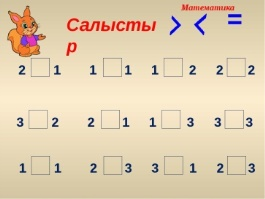 2- жасыл жапырақтар тобына тапсырма: Суретпен жұмыс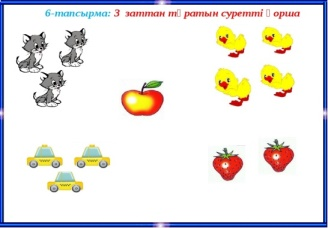 қызыл жапырақтар тобына тапсырма: Пед жет ойын: Көршісін тап Тақтаға шығып керек сандарды орналастыру керек.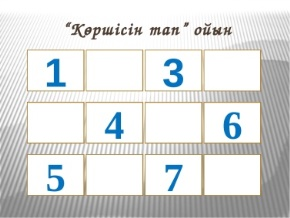 Дид ойын: «Бұл қашан болады?»  ойыны арқылы қорытындылау.Ойын шарты: Тәулік бөлігіне байланысты әр түрлі суреттерді ажыратып қойып шығу.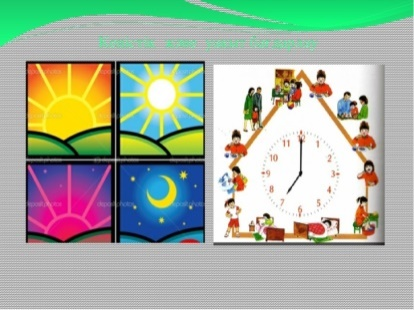 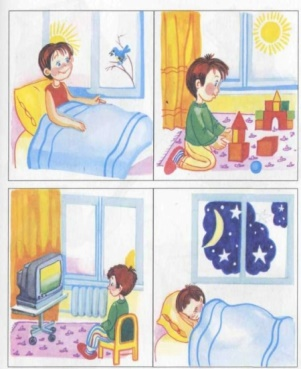 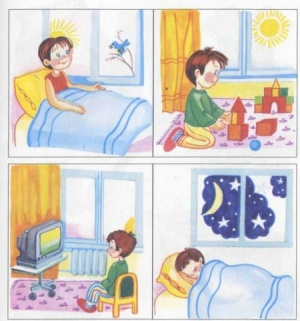 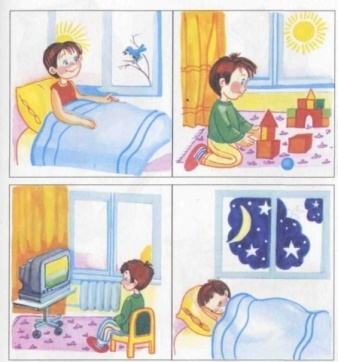 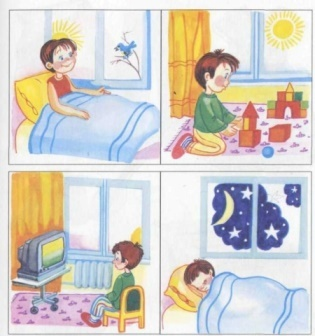 Математика негіздеріДид ойын: «Бұл қай пішінге ұқсайтың зат?»-Пішіндер қандай болады?-Олар бір -біріне ұқсайдыма?Диван,орындық суреттері арқылы топқа бөлу.1-топ Диван тобы.Диванды кірпіштерден құрастырады.2-топ Орындық тобы Орындықты лего ойыншықтарынан құрастырады. Құрастыру.
Дид ойын: Сандарды салыстыр.2- жасыл жапырақтар тобына тапсырма: Суретпен жұмысқызыл жапырақтар тобына тапсырма: Пед жет ойын: Көршісін тап Тақтаға шығып керек сандарды орналастыру керек.Дид ойын: «Бұл қашан болады?»  ойыны арқылы қорытындылау.Ойын шарты: Тәулік бөлігіне байланысты әр түрлі суреттерді ажыратып қойып шығу.Математика негіздеріДид ойын: «Бұл қай пішінге ұқсайтың зат?»-Пішіндер қандай болады?-Олар бір -біріне ұқсайдыма?Диван,орындық суреттері арқылы топқа бөлу.1-топ Диван тобы.Диванды кірпіштерден құрастырады.2-топ Орындық тобы Орындықты лего ойыншықтарынан құрастырады. Құрастыру.Дид ойын  «Жиһазды құрастырамыз»Шарты: Жиһаздың бөлігін тауып көрсетеді.Еркін ойын: «Не жоқ?» ойын арқылы қорытындылау.Жиһаздарды  топтастырып орнына жинайды.(құрастыру)Дид ойын  «Жиһазды құрастырамыз»Шарты: Жиһаздың бөлігін тауып көрсетеді.Еркін ойын: «Не жоқ?» ойын арқылы қорытындылау.Жиһаздарды  топтастырып орнына жинайды.(құрастыру)Серуенге дайындықКиіну: Серуенге шығу, балаларды біртіндеп киіндіру, киімдерінің дұрыс киілуін қадағалау, қатармен жүруге дағдыландыру.Киіну: Серуенге шығу, балаларды біртіндеп киіндіру, киімдерінің дұрыс киілуін қадағалау, қатармен жүруге дағдыландыру.Киіну: Серуенге шығу, балаларды біртіндеп киіндіру, киімдерінің дұрыс киілуін қадағалау, қатармен жүруге дағдыландыру.Киіну: Серуенге шығу, балаларды біртіндеп киіндіру, киімдерінің дұрыс киілуін қадағалау, қатармен жүруге дағдыландыру.Киіну: Серуенге шығу, балаларды біртіндеп киіндіру, киімдерінің дұрыс киілуін қадағалау, қатармен жүруге дағдыландыру.Киіну: Серуенге шығу, балаларды біртіндеп киіндіру, киімдерінің дұрыс киілуін қадағалау, қатармен жүруге дағдыландыру.Киіну: Серуенге шығу, балаларды біртіндеп киіндіру, киімдерінің дұрыс киілуін қадағалау, қатармен жүруге дағдыландыру.Киіну: Серуенге шығу, балаларды біртіндеп киіндіру, киімдерінің дұрыс киілуін қадағалау, қатармен жүруге дағдыландыру.Киіну: Серуенге шығу, балаларды біртіндеп киіндіру, киімдерінің дұрыс киілуін қадағалау, қатармен жүруге дағдыландыру.Серуен:Серуен №16 Картотека қосымша тіркелген.Серуен №16 Картотека қосымша тіркелген.Серуен №  17Картотека қосымша тіркелгенСеруен №  17Картотека қосымша тіркелгенСеруен № 18 Картотека қосымша тіркелген.Серуен № 15  Картотека қосымша тіркелген.Серуен № 15  Картотека қосымша тіркелген.Серуен № 14Картотека қосымша тіркелген.Серуен № 14Картотека қосымша тіркелген.Серуеннен  оралу Ойын- жаттығу Сырттан келіп үнемі,Сабынмен қол жуамыз,Таза болды мұнтаздай,Тағамға қол созамыз.Балаларға  реттілікпен киімдерін шешуі, өз сөрелеріне  киімін жинап таза ұстауды,  су болған  киімдерін тәрбиешіге  көрсетуге  үйрету.   Гигиеналық шараларын ұйымдастыру.  Түскі асқа дайындық.Ойын- жаттығу Сырттан келіп үнемі,Сабынмен қол жуамыз,Таза болды мұнтаздай,Тағамға қол созамыз.Балаларға  реттілікпен киімдерін шешуі, өз сөрелеріне  киімін жинап таза ұстауды,  су болған  киімдерін тәрбиешіге  көрсетуге  үйрету.   Гигиеналық шараларын ұйымдастыру.  Түскі асқа дайындық.Ойын- жаттығу Сырттан келіп үнемі,Сабынмен қол жуамыз,Таза болды мұнтаздай,Тағамға қол созамыз.Балаларға  реттілікпен киімдерін шешуі, өз сөрелеріне  киімін жинап таза ұстауды,  су болған  киімдерін тәрбиешіге  көрсетуге  үйрету.   Гигиеналық шараларын ұйымдастыру.  Түскі асқа дайындық.Ойын- жаттығу Сырттан келіп үнемі,Сабынмен қол жуамыз,Таза болды мұнтаздай,Тағамға қол созамыз.Балаларға  реттілікпен киімдерін шешуі, өз сөрелеріне  киімін жинап таза ұстауды,  су болған  киімдерін тәрбиешіге  көрсетуге  үйрету.   Гигиеналық шараларын ұйымдастыру.  Түскі асқа дайындық.Ойын- жаттығу Сырттан келіп үнемі,Сабынмен қол жуамыз,Таза болды мұнтаздай,Тағамға қол созамыз.Балаларға  реттілікпен киімдерін шешуі, өз сөрелеріне  киімін жинап таза ұстауды,  су болған  киімдерін тәрбиешіге  көрсетуге  үйрету.   Гигиеналық шараларын ұйымдастыру.  Түскі асқа дайындық.Ойын- жаттығу Сырттан келіп үнемі,Сабынмен қол жуамыз,Таза болды мұнтаздай,Тағамға қол созамыз.Балаларға  реттілікпен киімдерін шешуі, өз сөрелеріне  киімін жинап таза ұстауды,  су болған  киімдерін тәрбиешіге  көрсетуге  үйрету.   Гигиеналық шараларын ұйымдастыру.  Түскі асқа дайындық.Ойын- жаттығу Сырттан келіп үнемі,Сабынмен қол жуамыз,Таза болды мұнтаздай,Тағамға қол созамыз.Балаларға  реттілікпен киімдерін шешуі, өз сөрелеріне  киімін жинап таза ұстауды,  су болған  киімдерін тәрбиешіге  көрсетуге  үйрету.   Гигиеналық шараларын ұйымдастыру.  Түскі асқа дайындық.Ойын- жаттығу Сырттан келіп үнемі,Сабынмен қол жуамыз,Таза болды мұнтаздай,Тағамға қол созамыз.Балаларға  реттілікпен киімдерін шешуі, өз сөрелеріне  киімін жинап таза ұстауды,  су болған  киімдерін тәрбиешіге  көрсетуге  үйрету.   Гигиеналық шараларын ұйымдастыру.  Түскі асқа дайындық.Ойын- жаттығу Сырттан келіп үнемі,Сабынмен қол жуамыз,Таза болды мұнтаздай,Тағамға қол созамыз.Балаларға  реттілікпен киімдерін шешуі, өз сөрелеріне  киімін жинап таза ұстауды,  су болған  киімдерін тәрбиешіге  көрсетуге  үйрету.   Гигиеналық шараларын ұйымдастыру.  Түскі асқа дайындық.Түскі асБалалардың назарын тағамға аудару, мәдениетті тамақтануға баулу бойынша жеке жұмыс; әдеп ережесі.(Өзіне-өзі қызмет ету дағдылары)Тәтті ұйқыБалалардың тыныш ұйықтауына жағымды жағдай орнату, әсем әуен қосу (музыка )Гигеналық және шынықтыру шаралары.Күндізгі ұйқыға жатқызу.Ұйқыдан ояну. Біртіндеп тұру, ауа су, емшаралары. Жалпақ табандылықтың алдын алу мақсатында ортопедиялық жол бойымен жүру.Білімді кеңейту және мәдени-гигиеналық дағдыларды орындау.Ойын жаттығу: Тазалықтың досы -Су дегенің осы.Сабындаған кезінде,Ашытады көзіңді.Бесін асБалалардың назарын тағамға аудару, мәдениетті тамақтануға баулу бойынша жеке жұмыс.(Мәдени-гигеналық дағдылар)Ойындар, дербес әрекет. Баланың жеке даму картасына сәйкес жеке жұмысойын: «Суретер сыры»Сурет көре отырып, балалар күз мезгілінің ерекшеліктерін айтады.жеке жұмысТілін дамтыу.Ойын "Интервью". сұхбат әңгіме жүргізуойын: «Суретер сыры»Сурет көре отырып, балалар күз мезгілінің ерекшеліктерін айтады.жеке жұмысТілін дамтыу.Ойын "Интервью". сұхбат әңгіме жүргізуойын:«Суретші қай жерде қателесті» Мақсаты: Баланың ойлау қабілетін дамыту.Тіл  ұстарту жаттығуы:Баудағы  не?  Ара   болсаң   ызыңда-Ара  қалай  дыбыстайды?( з-з-з)  (Қатты , жай)З-з-з,ж-ж-ж,з-з-з,ж-ж-ж=ойын:«Суретші қай жерде қателесті» Мақсаты: Баланың ойлау қабілетін дамыту.Тіл  ұстарту жаттығуы:Баудағы  не?  Ара   болсаң   ызыңда-Ара  қалай  дыбыстайды?( з-з-з)  (Қатты , жай)З-з-з,ж-ж-ж,з-з-з,ж-ж-ж=ойын:«Суретші қай жерде қателесті» Мақсаты: Баланың ойлау қабілетін дамыту.Тіл  ұстарту жаттығуы:Баудағы  не?  Ара   болсаң   ызыңда-Ара  қалай  дыбыстайды?( з-з-з)  (Қатты , жай)З-з-з,ж-ж-ж,з-з-з,ж-ж-ж=ойын: «Ұқсас затты тап» Логикалық  тапсырмалар. Мақсаты:  Бірдей  заттарды ұқсастығы бойынша  таба алады.ойын: «Ұқсас затты тап» Логикалық  тапсырмалар. Мақсаты:  Бірдей  заттарды ұқсастығы бойынша  таба алады. «Жұмбақ жарысы»Мақсаты: Балалардың ойлау,есте сақтау қабілеттері дамиды.жеке жұмысГеометриялық пішіндерді дұрыс атап, ажырата білуге үйрету «Жұмбақ жарысы»Мақсаты: Балалардың ойлау,есте сақтау қабілеттері дамиды.жеке жұмысГеометриялық пішіндерді дұрыс атап, ажырата білуге үйрету «Мимикалық жаттығу»Мақсаты: балалар көңіл күйлерін түрлі эмоциялармен білдіруге үйренеді. «Мимикалық жаттығу»Мақсаты: балалар көңіл күйлерін түрлі эмоциялармен білдіруге үйренеді.                                                                              Таңғы серуен кешенін  бекіту.                                                                              Таңғы серуен кешенін  бекіту.                                                                              Таңғы серуен кешенін  бекіту.                                                                              Таңғы серуен кешенін  бекіту.                                                                              Таңғы серуен кешенін  бекіту.                                                                              Таңғы серуен кешенін  бекіту.                                                                              Таңғы серуен кешенін  бекіту.                                                                              Таңғы серуен кешенін  бекіту.                                                                              Таңғы серуен кешенін  бекіту.                                                                              Таңғы серуен кешенін  бекіту.                                                                              Таңғы серуен кешенін  бекіту.                                                                              Таңғы серуен кешенін  бекіту.Балалардың үйге қайтуыАта-аналарға балаларын  себепсіз  балабақшадан  қалдырмауларын ескерту.Баланың бүгінгі жетістігі туралы әңгімелеу.Ата-аналармен баланың ынтасы, қызығушылықтары туралы әңгімелесеуАта-аналарға балаларын  себепсіз  балабақшадан  қалдырмауларын ескерту.Баланың бүгінгі жетістігі туралы әңгімелеу.Ата-аналармен баланың ынтасы, қызығушылықтары туралы әңгімелесеуАта-аналарға балаларын  себепсіз  балабақшадан  қалдырмауларын ескерту.Баланың бүгінгі жетістігі туралы әңгімелеу.Ата-аналармен баланың ынтасы, қызығушылықтары туралы әңгімелесеуАта-аналарға балаларын  себепсіз  балабақшадан  қалдырмауларын ескерту.Баланың бүгінгі жетістігі туралы әңгімелеу.Ата-аналармен баланың ынтасы, қызығушылықтары туралы әңгімелесеуАта-аналарға балаларын  себепсіз  балабақшадан  қалдырмауларын ескерту.Баланың бүгінгі жетістігі туралы әңгімелеу.Ата-аналармен баланың ынтасы, қызығушылықтары туралы әңгімелесеуАта-аналарға балаларын  себепсіз  балабақшадан  қалдырмауларын ескерту.Баланың бүгінгі жетістігі туралы әңгімелеу.Ата-аналармен баланың ынтасы, қызығушылықтары туралы әңгімелесеуАта-аналарға балаларын  себепсіз  балабақшадан  қалдырмауларын ескерту.Баланың бүгінгі жетістігі туралы әңгімелеу.Ата-аналармен баланың ынтасы, қызығушылықтары туралы әңгімелесеуАта-аналарға балаларын  себепсіз  балабақшадан  қалдырмауларын ескерту.Баланың бүгінгі жетістігі туралы әңгімелеу.Ата-аналармен баланың ынтасы, қызығушылықтары туралы әңгімелесеуАта-аналарға балаларын  себепсіз  балабақшадан  қалдырмауларын ескерту.Баланың бүгінгі жетістігі туралы әңгімелеу.Ата-аналармен баланың ынтасы, қызығушылықтары туралы әңгімелесеуАта-аналарға балаларын  себепсіз  балабақшадан  қалдырмауларын ескерту.Баланың бүгінгі жетістігі туралы әңгімелеу.Ата-аналармен баланың ынтасы, қызығушылықтары туралы әңгімелесеуАта-аналарға балаларын  себепсіз  балабақшадан  қалдырмауларын ескерту.Баланың бүгінгі жетістігі туралы әңгімелеу.Ата-аналармен баланың ынтасы, қызығушылықтары туралы әңгімелесеуКүн тәртібіДүйсенбі26.09.2022жДүйсенбі26.09.2022жСейсенбі27.09.2022жСәрсенбі28.09.2022жСәрсенбі28.09.2022жСәрсенбі28.09.2022жБейсенбі29.09.2022жБейсенбі29.09.2022жБейсенбі29.09.2022жБейсенбі29.09.2022жЖұма30.09.2022жБалаларды қабылдауАта-аналар-мен әңгімелесуОйындар (үстел үсті, саусақ және т.б. )Дид ойын:« Жиһаз атауына сөйлем құрау». Мақсаты:  түстерді  ажырата  біледі,  әр түрлі  суреттер  арқылы  өз ойларын айта алады. (Сөйлеуді дамыту)Дид ойын:«Не жетпейді?» Мақсаты: жиһаздың бір бөлшегі жетпейтін  суреттерді көрсететіп, себебін, қалай күту керектігін түсіндіру. (Қоршаған ортмен таныстыру)Дид ойын:«Не жетпейді?» Мақсаты: жиһаздың бір бөлшегі жетпейтін  суреттерді көрсететіп, себебін, қалай күту керектігін түсіндіру. (Қоршаған ортмен таныстыру)Дид ойын:« Жеке- жеке  атын ата»( кесе, қасық т.б.-ыдыс-аяқ) (алма, алмұрт, т.б.-жемістер)Мақсаты:  ойлау  қабілетін дамыту. (Танымдық дағдылар)Дид ойын:« Жеке- жеке  атын ата»( кесе, қасық т.б.-ыдыс-аяқ) (алма, алмұрт, т.б.-жемістер)Мақсаты:  ойлау  қабілетін дамыту. (Танымдық дағдылар)Дид ойын:« Жеке- жеке  атын ата»( кесе, қасық т.б.-ыдыс-аяқ) (алма, алмұрт, т.б.-жемістер)Мақсаты:  ойлау  қабілетін дамыту. (Танымдық дағдылар)Дид ойын:      « Жиһаздарды құрастыр»  Мақсаты: 2-3 бөліктен құрастыруға үйрету.(Құрастыру)Дид ойын:      « Жиһаздарды құрастыр»  Мақсаты: 2-3 бөліктен құрастыруға үйрету.(Құрастыру)Дид ойын: «Қай  жиһаз  жасырулы  тұр» Мақсаты: балалардың  зейінін, есте  сақтау  қабілеттерін  дамыту. (Танымдық дағдылар)Дид ойын: «Қай  жиһаз  жасырулы  тұр» Мақсаты: балалардың  зейінін, есте  сақтау  қабілеттерін  дамыту. (Танымдық дағдылар)Дид ойын: «Қай  жиһаз  жасырулы  тұр» Мақсаты: балалардың  зейінін, есте  сақтау  қабілеттерін  дамыту. (Танымдық дағдылар)Таңертеңгі гимнастикаҚыркүйек  айының   3- аптасына  арналған таңғы жаттығу кешені. Жаттығу кешені қосымша тіркелгенМақсаты: Жалпы  даму жаттығуларын дұрыс жасай отырып, баланың қимыл-қозғалысын шыңдауҚыркүйек  айының   3- аптасына  арналған таңғы жаттығу кешені. Жаттығу кешені қосымша тіркелгенМақсаты: Жалпы  даму жаттығуларын дұрыс жасай отырып, баланың қимыл-қозғалысын шыңдауҚыркүйек  айының   3- аптасына  арналған таңғы жаттығу кешені. Жаттығу кешені қосымша тіркелгенМақсаты: Жалпы  даму жаттығуларын дұрыс жасай отырып, баланың қимыл-қозғалысын шыңдауҚыркүйек  айының   3- аптасына  арналған таңғы жаттығу кешені. Жаттығу кешені қосымша тіркелгенМақсаты: Жалпы  даму жаттығуларын дұрыс жасай отырып, баланың қимыл-қозғалысын шыңдауҚыркүйек  айының   3- аптасына  арналған таңғы жаттығу кешені. Жаттығу кешені қосымша тіркелгенМақсаты: Жалпы  даму жаттығуларын дұрыс жасай отырып, баланың қимыл-қозғалысын шыңдауҚыркүйек  айының   3- аптасына  арналған таңғы жаттығу кешені. Жаттығу кешені қосымша тіркелгенМақсаты: Жалпы  даму жаттығуларын дұрыс жасай отырып, баланың қимыл-қозғалысын шыңдауҚыркүйек  айының   3- аптасына  арналған таңғы жаттығу кешені. Жаттығу кешені қосымша тіркелгенМақсаты: Жалпы  даму жаттығуларын дұрыс жасай отырып, баланың қимыл-қозғалысын шыңдауҚыркүйек  айының   3- аптасына  арналған таңғы жаттығу кешені. Жаттығу кешені қосымша тіркелгенМақсаты: Жалпы  даму жаттығуларын дұрыс жасай отырып, баланың қимыл-қозғалысын шыңдауҚыркүйек  айының   3- аптасына  арналған таңғы жаттығу кешені. Жаттығу кешені қосымша тіркелгенМақсаты: Жалпы  даму жаттығуларын дұрыс жасай отырып, баланың қимыл-қозғалысын шыңдауҚыркүйек  айының   3- аптасына  арналған таңғы жаттығу кешені. Жаттығу кешені қосымша тіркелгенМақсаты: Жалпы  даму жаттығуларын дұрыс жасай отырып, баланың қимыл-қозғалысын шыңдауҚыркүйек  айының   3- аптасына  арналған таңғы жаттығу кешені. Жаттығу кешені қосымша тіркелгенМақсаты: Жалпы  даму жаттығуларын дұрыс жасай отырып, баланың қимыл-қозғалысын шыңдауОйындар,Ұйымдастырылған іс-әрекетке айындық   Ұйымдастырылған іс-әрекеттің өтілу  барысына қажет құралдарды, көрнекіліктер дайындау.  Ұйымдастырылған іс-әрекеттің өтілу  барысына қажет құралдарды, көрнекіліктер дайындау.  Ұйымдастырылған іс-әрекеттің өтілу  барысына қажет құралдарды, көрнекіліктер дайындау.  Ұйымдастырылған іс-әрекеттің өтілу  барысына қажет құралдарды, көрнекіліктер дайындау.  Ұйымдастырылған іс-әрекеттің өтілу  барысына қажет құралдарды, көрнекіліктер дайындау.  Ұйымдастырылған іс-әрекеттің өтілу  барысына қажет құралдарды, көрнекіліктер дайындау.  Ұйымдастырылған іс-әрекеттің өтілу  барысына қажет құралдарды, көрнекіліктер дайындау.  Ұйымдастырылған іс-әрекеттің өтілу  барысына қажет құралдарды, көрнекіліктер дайындау.  Ұйымдастырылған іс-әрекеттің өтілу  барысына қажет құралдарды, көрнекіліктер дайындау.  Ұйымдастырылған іс-әрекеттің өтілу  барысына қажет құралдарды, көрнекіліктер дайындау.  Ұйымдастырылған іс-әрекеттің өтілу  барысына қажет құралдарды, көрнекіліктер дайындау.Мектепке дейінгі ұй-ым кестесі  бойынша  Ұйымдастырылған іс-әрекеттермаңыздылығын түсінеді. Дид ойын: «Не жетпейді?»Шарты: Жиһаздардың жетпейтін бөліктерін сызықтар арқылы қосу. Сөйлеуді дамыту 2.МузыкаМаман жоспары бойынша3. Дене шынықтыруМақсаты: Сапқа  тұру,  жүру,  зал  ішінде  шашыраңқы  жүгіруге,  өз  орындарын  тауып дұрыс  тұра  білуді,  жалпы  даму  жаттығуларын  және  негізгі  қимыл – қозғалыс  жаттығуларын  дұрыс  жасай  біледі.1.«Торғай ұшты»Аяқты  алшақ қоямыз, қолымыз жанға созу,  басты оңнан солға қарай, төмен- жоғары бұру  2.«Баспалдақ»Аяқты  алшақ қоямыз, қолымыз жанда,  1- 2 қолды белге қоямыз, 3-4 иыққа ,5-6 жоғары созамыз, 7-8 – шапалақтаймыз. Керісінше қайталаймыз. 5-6 р3. «Арқан созу»Аяқты алшақ,  қолымызды кеуде тұсына қоямыз, 1- оң қолымызды жоғары, 2- сол қолды төменге қарай созу. 3-4 қимылды керісінше жасау.  /6 рет қайталау/4.  «Гүлдің ашылуы»Аяқтары алшақ қойылған. Қол төменде, аяқтың ұшымен тұру, қолды жоғары созу.   (6- рет қайталау.)маңыздылығын түсінеді. Дид ойын: «Не жетпейді?»Шарты: Жиһаздардың жетпейтін бөліктерін сызықтар арқылы қосу. Сөйлеуді дамыту 2.МузыкаМаман жоспары бойынша3. Дене шынықтыруМақсаты: Сапқа  тұру,  жүру,  зал  ішінде  шашыраңқы  жүгіруге,  өз  орындарын  тауып дұрыс  тұра  білуді,  жалпы  даму  жаттығуларын  және  негізгі  қимыл – қозғалыс  жаттығуларын  дұрыс  жасай  біледі.1.«Торғай ұшты»Аяқты  алшақ қоямыз, қолымыз жанға созу,  басты оңнан солға қарай, төмен- жоғары бұру  2.«Баспалдақ»Аяқты  алшақ қоямыз, қолымыз жанда,  1- 2 қолды белге қоямыз, 3-4 иыққа ,5-6 жоғары созамыз, 7-8 – шапалақтаймыз. Керісінше қайталаймыз. 5-6 р3. «Арқан созу»Аяқты алшақ,  қолымызды кеуде тұсына қоямыз, 1- оң қолымызды жоғары, 2- сол қолды төменге қарай созу. 3-4 қимылды керісінше жасау.  /6 рет қайталау/4.  «Гүлдің ашылуы»Аяқтары алшақ қойылған. Қол төменде, аяқтың ұшымен тұру, қолды жоғары созу.   (6- рет қайталау.)Сиқырлы микрафон ойыныМикрафонды алған бала ертегі айтып береді.Құрлымдалған ойын: ойын: «Қажет суретті тап» 
Ойынның мақсаты: Логикалық ойлауға үйрету, күн режиміне қажет іс — әрекетті есіне түсіру. Қай кезде не істелетіні жөнінде сөйлем құрайды. айтуға үйрету. Көркем әдебиетҮй жиһаздарының суретін салу ( Сандық)(Сәндік сурет салу)Мақсаты: Қазақ халқының сәндік-қолданбалы өнер шығармалармен таныса отырып,   сандықты қазақ оюларының кейбір элементтерімен әшекейлей алады.Дид ойын: «Жиһаздарды өз орындарына орналастыр» Суретсалу
Дид ойын: Сандарды салыстыр.2- жасыл жапырақтар тобына тапсырма: Суретпен жұмысқызыл жапырақтар тобына тапсырма: Пед жет ойын: Көршісін тап Тақтаға шығып керек сандарды орналастыру керек.Дид ойын: «Бұл қашан болады?»  ойыны арқылы қорытындылау.Ойын шарты: Тәулік бөлігіне байланысты әр түрлі суреттерді ажыратып қойып шығу.Математика негіздеріДид ойын: «Бұл қай пішінге ұқсайтың зат?»-Пішіндер қандай болады?-Олар бір -біріне ұқсайдыма?Диван,орындық суреттері арқылы топқа бөлу.1-топ Диван тобы.Диванды кірпіштерден құрастырады.2-топ Орындық тобы Орындықты лего ойыншықтарынан құрастырады. Құрастыру.
Дид ойын: Сандарды салыстыр.2- жасыл жапырақтар тобына тапсырма: Суретпен жұмысқызыл жапырақтар тобына тапсырма: Пед жет ойын: Көршісін тап Тақтаға шығып керек сандарды орналастыру керек.Дид ойын: «Бұл қашан болады?»  ойыны арқылы қорытындылау.Ойын шарты: Тәулік бөлігіне байланысты әр түрлі суреттерді ажыратып қойып шығу.Математика негіздеріДид ойын: «Бұл қай пішінге ұқсайтың зат?»-Пішіндер қандай болады?-Олар бір -біріне ұқсайдыма?Диван,орындық суреттері арқылы топқа бөлу.1-топ Диван тобы.Диванды кірпіштерден құрастырады.2-топ Орындық тобы Орындықты лего ойыншықтарынан құрастырады. Құрастыру.
Дид ойын: Сандарды салыстыр.2- жасыл жапырақтар тобына тапсырма: Суретпен жұмысқызыл жапырақтар тобына тапсырма: Пед жет ойын: Көршісін тап Тақтаға шығып керек сандарды орналастыру керек.Дид ойын: «Бұл қашан болады?»  ойыны арқылы қорытындылау.Ойын шарты: Тәулік бөлігіне байланысты әр түрлі суреттерді ажыратып қойып шығу.Математика негіздеріДид ойын: «Бұл қай пішінге ұқсайтың зат?»-Пішіндер қандай болады?-Олар бір -біріне ұқсайдыма?Диван,орындық суреттері арқылы топқа бөлу.1-топ Диван тобы.Диванды кірпіштерден құрастырады.2-топ Орындық тобы Орындықты лего ойыншықтарынан құрастырады. Құрастыру.Дид ойын  «Жиһазды құрастырамыз»Шарты: Жиһаздың бөлігін тауып көрсетеді.Еркін ойын: «Не жоқ?» ойын арқылы қорытындылау.Жиһаздарды  топтастырып орнына жинайды.(құрастыру)Дид ойын  «Жиһазды құрастырамыз»Шарты: Жиһаздың бөлігін тауып көрсетеді.Еркін ойын: «Не жоқ?» ойын арқылы қорытындылау.Жиһаздарды  топтастырып орнына жинайды.(құрастыру)Дид ойын  «Жиһазды құрастырамыз»Шарты: Жиһаздың бөлігін тауып көрсетеді.Еркін ойын: «Не жоқ?» ойын арқылы қорытындылау.Жиһаздарды  топтастырып орнына жинайды.(құрастыру)Серуенге дайындықКиіну: Серуенге шығу, балаларды біртіндеп киіндіру, киімдерінің дұрыс киілуін қадағалау, қатармен жүруге дағдыландыру.Киіну: Серуенге шығу, балаларды біртіндеп киіндіру, киімдерінің дұрыс киілуін қадағалау, қатармен жүруге дағдыландыру.Киіну: Серуенге шығу, балаларды біртіндеп киіндіру, киімдерінің дұрыс киілуін қадағалау, қатармен жүруге дағдыландыру.Киіну: Серуенге шығу, балаларды біртіндеп киіндіру, киімдерінің дұрыс киілуін қадағалау, қатармен жүруге дағдыландыру.Киіну: Серуенге шығу, балаларды біртіндеп киіндіру, киімдерінің дұрыс киілуін қадағалау, қатармен жүруге дағдыландыру.Киіну: Серуенге шығу, балаларды біртіндеп киіндіру, киімдерінің дұрыс киілуін қадағалау, қатармен жүруге дағдыландыру.Киіну: Серуенге шығу, балаларды біртіндеп киіндіру, киімдерінің дұрыс киілуін қадағалау, қатармен жүруге дағдыландыру.Киіну: Серуенге шығу, балаларды біртіндеп киіндіру, киімдерінің дұрыс киілуін қадағалау, қатармен жүруге дағдыландыру.Киіну: Серуенге шығу, балаларды біртіндеп киіндіру, киімдерінің дұрыс киілуін қадағалау, қатармен жүруге дағдыландыру.Киіну: Серуенге шығу, балаларды біртіндеп киіндіру, киімдерінің дұрыс киілуін қадағалау, қатармен жүруге дағдыландыру.Киіну: Серуенге шығу, балаларды біртіндеп киіндіру, киімдерінің дұрыс киілуін қадағалау, қатармен жүруге дағдыландыру.Серуен:Серуен №16 Картотека қосымша тіркелген.Серуен №16 Картотека қосымша тіркелген.Серуен №  17Картотека қосымша тіркелгенСеруен №  17Картотека қосымша тіркелгенСеруен № 18 Картотека қосымша тіркелген.Серуен № 18 Картотека қосымша тіркелген.Серуен № 15  Картотека қосымша тіркелген.Серуен № 15  Картотека қосымша тіркелген.Серуен № 15  Картотека қосымша тіркелген.Серуен № 14Картотека қосымша тіркелген.Серуен № 14Картотека қосымша тіркелген.Серуеннен  оралу Ойын- жаттығу Сырттан келіп үнемі,Сабынмен қол жуамыз,Таза болды мұнтаздай,Тағамға қол созамыз.Балаларға  реттілікпен киімдерін шешуі, өз сөрелеріне  киімін жинап таза ұстауды,  су болған  киімдерін тәрбиешіге  көрсетуге  үйрету.   Гигиеналық шараларын ұйымдастыру.  Түскі асқа дайындық.Ойын- жаттығу Сырттан келіп үнемі,Сабынмен қол жуамыз,Таза болды мұнтаздай,Тағамға қол созамыз.Балаларға  реттілікпен киімдерін шешуі, өз сөрелеріне  киімін жинап таза ұстауды,  су болған  киімдерін тәрбиешіге  көрсетуге  үйрету.   Гигиеналық шараларын ұйымдастыру.  Түскі асқа дайындық.Ойын- жаттығу Сырттан келіп үнемі,Сабынмен қол жуамыз,Таза болды мұнтаздай,Тағамға қол созамыз.Балаларға  реттілікпен киімдерін шешуі, өз сөрелеріне  киімін жинап таза ұстауды,  су болған  киімдерін тәрбиешіге  көрсетуге  үйрету.   Гигиеналық шараларын ұйымдастыру.  Түскі асқа дайындық.Ойын- жаттығу Сырттан келіп үнемі,Сабынмен қол жуамыз,Таза болды мұнтаздай,Тағамға қол созамыз.Балаларға  реттілікпен киімдерін шешуі, өз сөрелеріне  киімін жинап таза ұстауды,  су болған  киімдерін тәрбиешіге  көрсетуге  үйрету.   Гигиеналық шараларын ұйымдастыру.  Түскі асқа дайындық.Ойын- жаттығу Сырттан келіп үнемі,Сабынмен қол жуамыз,Таза болды мұнтаздай,Тағамға қол созамыз.Балаларға  реттілікпен киімдерін шешуі, өз сөрелеріне  киімін жинап таза ұстауды,  су болған  киімдерін тәрбиешіге  көрсетуге  үйрету.   Гигиеналық шараларын ұйымдастыру.  Түскі асқа дайындық.Ойын- жаттығу Сырттан келіп үнемі,Сабынмен қол жуамыз,Таза болды мұнтаздай,Тағамға қол созамыз.Балаларға  реттілікпен киімдерін шешуі, өз сөрелеріне  киімін жинап таза ұстауды,  су болған  киімдерін тәрбиешіге  көрсетуге  үйрету.   Гигиеналық шараларын ұйымдастыру.  Түскі асқа дайындық.Ойын- жаттығу Сырттан келіп үнемі,Сабынмен қол жуамыз,Таза болды мұнтаздай,Тағамға қол созамыз.Балаларға  реттілікпен киімдерін шешуі, өз сөрелеріне  киімін жинап таза ұстауды,  су болған  киімдерін тәрбиешіге  көрсетуге  үйрету.   Гигиеналық шараларын ұйымдастыру.  Түскі асқа дайындық.Ойын- жаттығу Сырттан келіп үнемі,Сабынмен қол жуамыз,Таза болды мұнтаздай,Тағамға қол созамыз.Балаларға  реттілікпен киімдерін шешуі, өз сөрелеріне  киімін жинап таза ұстауды,  су болған  киімдерін тәрбиешіге  көрсетуге  үйрету.   Гигиеналық шараларын ұйымдастыру.  Түскі асқа дайындық.Ойын- жаттығу Сырттан келіп үнемі,Сабынмен қол жуамыз,Таза болды мұнтаздай,Тағамға қол созамыз.Балаларға  реттілікпен киімдерін шешуі, өз сөрелеріне  киімін жинап таза ұстауды,  су болған  киімдерін тәрбиешіге  көрсетуге  үйрету.   Гигиеналық шараларын ұйымдастыру.  Түскі асқа дайындық.Ойын- жаттығу Сырттан келіп үнемі,Сабынмен қол жуамыз,Таза болды мұнтаздай,Тағамға қол созамыз.Балаларға  реттілікпен киімдерін шешуі, өз сөрелеріне  киімін жинап таза ұстауды,  су болған  киімдерін тәрбиешіге  көрсетуге  үйрету.   Гигиеналық шараларын ұйымдастыру.  Түскі асқа дайындық.Ойын- жаттығу Сырттан келіп үнемі,Сабынмен қол жуамыз,Таза болды мұнтаздай,Тағамға қол созамыз.Балаларға  реттілікпен киімдерін шешуі, өз сөрелеріне  киімін жинап таза ұстауды,  су болған  киімдерін тәрбиешіге  көрсетуге  үйрету.   Гигиеналық шараларын ұйымдастыру.  Түскі асқа дайындық.Түскі асБалалардың назарын тағамға аудару, мәдениетті тамақтануға баулу бойынша жеке жұмыс; әдеп ережесі.(Өзіне-өзі қызмет ету дағдылары)Тәтті ұйқыБалалардың тыныш ұйықтауына жағымды жағдай орнату, әсем әуен қосу (музыка )Гигеналық және шынықтыру шаралары.Күндізгі ұйқыға жатқызу.Ұйқыдан ояну. Біртіндеп тұру, ауа су, емшаралары. Жалпақ табандылықтың алдын алу мақсатында ортопедиялық жол бойымен жүру.Білімді кеңейту және мәдени-гигиеналық дағдыларды орындау.Ойын жаттығу: Тазалықтың досы -Су дегенің осы.Сабындаған кезінде,Ашытады көзіңді.Бесін асБалалардың назарын тағамға аудару, мәдениетті тамақтануға баулу бойынша жеке жұмыс.(Мәдени-гигеналық дағдылар)Ойындар, дербес әрекет. Баланың жеке даму картасына сәйкес жеке жұмысойын: «Суретер сыры»Сурет көре отырып, балалар күз мезгілінің ерекшеліктерін айтады.жеке жұмысТілін дамтыу.Ойын "Интервью". сұхбат әңгіме жүргізуойын:«Суретші қай жерде қателесті» Мақсаты: Баланың ойлау қабілетін дамыту.Тіл  ұстарту жаттығуы:Баудағы  не?  Ара   болсаң   ызыңда-Ара  қалай  дыбыстайды?( з-з-з)  (Қатты , жай)З-з-з,ж-ж-ж,з-з-з,ж-ж-ж=ойын: «Ұқсас затты тап» Логикалық  тапсырмалар. Мақсаты:  Бірдей  заттарды ұқсастығы бойынша  таба алады. «Жұмбақ жарысы»Мақсаты: Балалардың ойлау,есте сақтау қабілеттері дамиды.жеке жұмысГеометриялық пішіндерді дұрыс атап, ажырата білуге үйрету «Мимикалық жаттығу»Мақсаты: балалар көңіл күйлерін түрлі эмоциялармен білдіруге үйренеді.                                                                              Таңғы серуен кешенін  бекіту.                                                                              Таңғы серуен кешенін  бекіту.                                                                              Таңғы серуен кешенін  бекіту.                                                                              Таңғы серуен кешенін  бекіту.                                                                              Таңғы серуен кешенін  бекіту.                                                                              Таңғы серуен кешенін  бекіту.Балалардың үйге қайтуыАта-аналарға балаларын  себепсіз  балабақшадан  қалдырмауларын ескерту.Баланың бүгінгі жетістігі туралы әңгімелеу.Ата-аналармен баланың ынтасы, қызығушылықтары туралы әңгімелесеуАта-аналарға балаларын  себепсіз  балабақшадан  қалдырмауларын ескерту.Баланың бүгінгі жетістігі туралы әңгімелеу.Ата-аналармен баланың ынтасы, қызығушылықтары туралы әңгімелесеуАта-аналарға балаларын  себепсіз  балабақшадан  қалдырмауларын ескерту.Баланың бүгінгі жетістігі туралы әңгімелеу.Ата-аналармен баланың ынтасы, қызығушылықтары туралы әңгімелесеуАта-аналарға балаларын  себепсіз  балабақшадан  қалдырмауларын ескерту.Баланың бүгінгі жетістігі туралы әңгімелеу.Ата-аналармен баланың ынтасы, қызығушылықтары туралы әңгімелесеуАта-аналарға балаларын  себепсіз  балабақшадан  қалдырмауларын ескерту.Баланың бүгінгі жетістігі туралы әңгімелеу.Ата-аналармен баланың ынтасы, қызығушылықтары туралы әңгімелесеу